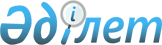 О Генеральном плане города Актобе Актюбинской области (включая основные положения)Постановление Правительства Республики Казахстан от 31 октября 2016 года № 643

      В соответствии с подпунктом 5) статьи 19 Закона Республики Казахстан от 16 июля 2001 года «Об архитектурной, градостроительной и строительной деятельности в Республике Казахстан» и в целях обеспечения комплексного развития города Актобе Актюбинской области Правительство Республики Казахстан ПОСТАНОВЛЯЕТ:



      1. Утвердить прилагаемый проект Генерального плана города Актобе Актюбинской области (включая основные положения), одобренный Актюбинским областным и Актюбинским городским маслихатами.



      2. Признать утратившим силу постановление Правительства Республики Казахстан от 2 мая 2006 года № 350 «О Генеральном плане города Актобе».



      3. Настоящее постановление вводится в действие со дня его первого официального опубликования.      Премьер-Министр

      Республики Казахстан                    Б. СагинтаевУтвержден         

постановлением Правительства 

Республики Казахстан    

от 31 октября 2016 года № 643Проект 

Генеральный план города Актобе Актюбинской области

(включая основные положения) 

1. Общие положения      Генеральный план города Актобе Актюбинской области (далее – Генеральный план) разработан в соответствии с требованиями Земельного, Экологического кодексов, законов Республики Казахстан «Об архитектурной, градостроительной и строительной деятельности в Республике Казахстан», «О местном государственном управлении и самоуправлении в Республике Казахстан» и нормативных документов Республики Казахстан, относящихся к сфере градостроительного проектирования.

      В основу разработки Генерального плана положена Прогнозная схема территориально-пространственного развития страны до 2020 года, утвержденная Указом Президента Республики Казахстан от 21 июля 2011 года № 118, программы социально-экономического развития Актюбинской области, города Актобе и другие государственные и региональные программы, относящиеся к развитию города Актобе.

      В Генеральном плане приняты следующие проектные периоды: 

2. Назначение Генерального плана      Генеральный план города определяет долгосрочные перспективы территориального развития города Актобе, формирования архитектурно-планировочной структуры, функционально-градостроительного зонирования территории, принципиальные решения по организации системы обслуживания и размещения объектов общегородского назначения, развития улично-дорожной сети и транспортного обслуживания, инженерной инфраструктуры, предложения по инженерной защите и подготовке территории, градостроительные мероприятия по улучшению экологической обстановки.

      Генеральный план является основой для разработки:

      1) первоочередных и перспективных программ социально-экономического развития города;

      2) проектов детальной планировки и застройки территории города;

      3) планов развития общественных, деловых, культурных и оздоровительных центров; 

      4) программ реконструкции и развития жилых, производственных и коммунально-складских территорий;

      5) планов сохранения, бережного использования и преемственного развития исторической застройки и объектов исторического и культурного наследия;

      6) программ развития территорий рекреационных зон;

      7) планов комплексного благоустройства и эстетической организации городской среды. 

3. Природно-климатические и инженерно-геологические аспекты      Климат резко континентальный и характеризуется большой изменчивостью температуры, влажности и других метеорологических элементов, как в суточном, так и годовом ходе. Для Актобе характерен жесткий ветровой режим с повышенной повторяемостью сильных ветров и характеризуется небольшим преобладанием ветров южных составляющих зимой и северных составляющих – летом. Город Актобе согласно СНиП РК 2.04-01-2010 «Строительная климатология» расположен в III-А строительно-климатическом подрайоне.

      Территория расположена в Актюбинском Приуралье на поверхности крайней восточной части Урало-Эмбенского плато на полого-волнистой поверхности I надпойменной террасы реки Илек. Поверхность террасы представляет собой слабоволнистую равнину с общим уклоном на северо-запад и к руслу реки Илек. Абсолютные отметки поверхности рельефа колеблются в пределах 209,8-210,1 м.

      По гидрографической принадлежности территория относится к бассейну реки Илек и ее притоков Каргала, Жинишке, Тамды и Сазда. На реке Илек построено Актюбинское водохранилище, а на реке Сазда – Саздинское.

      Территория лежит в пределах подзоны умеренно-сухой степи с темно-каштановыми почвами. Озеленение осуществляется путем посадки искусственных насаждений.

      Из опасных геологических и гидрогеологических процессов и явлений на территории города и вновь осваиваемых площадях отмечены следующие:

      1) просадочность: просадочными свойствами на территории города обладают суглинки, супеси и глины; 

      2) склоновые процессы, характеризующиеся широким распространением оползней и оплывин;

      3) эрозия: наблюдается донная, боковая эрозия в руслах рек и овражная эрозия на склонах без постоянных водотоков;

      4) набухание, приводящее к увеличению пористости и уменьшению прочности грунта; 

      5) коррозийная активность грунтов и засоленность, характеризующиеся высоким уровнем воздействия по отношению к железу, свинцовым оболочкам кабеля, алюминиевой оболочке кабеля;

      6) карст, опасные явления, приводящие к образованию пустот в породе, сопровождающиеся часто провалами, образованием воронок на поверхности. На исследуемой территории проявление карстовых процессов возможно на территории Жилянского месторождения калийных солей.

      Существующее водоснабжение города Актобе осуществляется за счет подземных вод аллювиальных отложений долины реки Илек и ее притоков (Каргалы, Тамды, Сазды). Общая величина утвержденных для хозяйственно-питьевых нужд запасов подземных вод составляет 325,6 тыс. м3/сут, а неутвержденных – 25,1 тыс. м3/сут. 

4. Социально-экономическое развитие

1. Основные направления социально-экономического развития      Генеральным планом город Актобе рассматривается как центр Актюбинской области и Актюбинской агломерации.

      Основой промышленного производства города Актобе является металлургическая, химическая промышленность, производство готовых металлических изделий и производство прочих неметаллических минеральных продуктов.

      Главной задачей экономического развития города Актобе является вывод на проектную мощность новых предприятий и модернизация работающих производств, расширение номенклатуры производимой продукции, качество которой отвечает мировым стандартам.

      Основными направлениями улучшения качества жизни населения и социально-экономического развития города будут развитие жилищного строительства, удовлетворение потребностей населения в образовании, здравоохранении, культурно-бытовом обслуживании и объектах инженерно- транспортной инфраструктуры.

2. Демография      Численность населения городской администрации Актобе на начало 2015 года составляла 439,3 тыс. человек, из них: в городе Актобе – 387,8 тыс. чел., сельское население – 51,5 тыс. человек.

      Численность населения в границах современного города Актобе (с учетом населенных пунктов Каргалинское, Магаджановское, Жанаконыс, Илек, Россовхоз, Разъезд 39) на начало 2015 года составляла 418,9 тыс. человек.

      Генеральным планом предусматривается расширение городской территории за счет земель сельских округов и включения населенных пунктов: аула Кенеса Нокина, сел Кызылжар, Пригородное, Украинка, Акжар в состав города. В проектных границах Генерального плана города Актобе фактическая численность населения на конец 2014 года составляла 429,9 тыс. человек. 

      Проектная численность населения города Актобе составит:

      1) к расчетному сроку на 2030 год – 625,0 тыс. человек;

      2) на первоочередной этап развития до 2020 года – 470 тыс. человек. 

3. Жилищно-гражданское строительство      Жилой фонд современного города Актобе с учетом сельских населенных пунктов (села Каргалинка, Жанаконыс, Магаджановское, Елек), расположенных в границах действующего Генерального плана, составляет 7,72 млн.м2 общей площади, из них:

      1) жилой фонд по многоквартирным домам на тот же период составил 5,2 млн.м2 общей площади;

      2) по частным домам (усадебная застройка) - 2,5 млн.м2 общей площади.

      Среднегодовой ввод жилья за рассматриваемый период по городской администрации Актобе составил 317,8 тыс.м2.

      Средняя обеспеченность жильем в отчетном году составила 18,4 м2 на одного человека.

      Снос жилищного фонда под реконструкцию составит 240,82 га.

      Всего за 2015 - 2030 годы намечено построить 8028,9 тыс.м2 жилья, в т.ч. до 2020 года – 2273,9 тыс.м2 и на расчетный срок – 5755 тыс.м2.

      Жилищная обеспеченность возрастет до 21 м2 на человека – на первую очередь и 25,0 - на 2030 год.

      Дома усадебной застройки (коттеджи) составят 4,6 %, среднеэтажные (4-5 этажные) – 80,2 %, и многоэтажные (6 и более этажей) – 15,2 % объемов жилищного строительства.

      Реконструкция городских территорий.

      Анализ территории и состояния жилого фонда, а также учет комплекса планировочных факторов позволил выделить участки, занятые преимущественно малоэтажным жильем с приусадебными участками, на которых предусмотрены реконструктивные мероприятия со сносом существующего жилья общей площадью 264,9 тыс. м2 на территории 240,8 га.

      Капитальный ремонт жилого фонда.

      По данным городского управления архитектуры и строительства 382 многоквартирных дома общей площадью 764 тыс.м2 требуют проведения капитального ремонта. 

      Перечень крупнейших объектов социального, культурного и бытового значения, как согласованных с областными управлениями образования, здравоохранения, культуры, так и предлагаемых данным Генеральным планом представлен в следующих таблицах:

      Перечень объектов социального, культурного и бытового значения,

                  намеченных к строительству до 2030 года                                                            Таблица 1

   Перечень крупнейших объектов социального, культурного и бытового

         значения, рекомендуемых к строительству до 2030 года

              (дополнительно к согласованным объектам)                                                            Таблица 2      Укрупненные расчетные стоимости строительства объектов гражданского назначения на проектируемой территории определены в соответствии с СН РК 8.02–01-2002* «Порядок определения расчетной стоимости строительства на стадии технико-экономического обоснования» с учетом регионального коэффициента стоимости строительства для Актюбинской области 0,89, коэффициента перехода с цен 2001 года на цены 2015 года – 2,557 и НДС 12 %.

      Строительство доступного жилья предполагается осуществлять за счет государственных средств с последующим его выкупом населением посредством ипотечного кредитования или за счет кредитов жилищных сберегательных банков.

      Для реализации проектных предложений, предусмотренных в проекте, необходимо (наряду с потенциальными инвесторами) долевое участие государства и местных исполнительных органов в строительстве объектов здравоохранения, культуры и спорта, объектов инженерно-транспортной инфраструктуры.

      На реализацию проектных предложений жилищного строительства потребуется порядка 225 млрд. тенге, исходя из стоимости 100 000 тенге за 1 м2.

      Расчетная стоимость ремонтно-реконструктивных мероприятий на первую очередь ориентировочно составит 12 млрд. тенге.

      Ориентировочная стоимость объемов нового строительства объектов социальной сферы в ценах 2015 года за период 2015 – 2020 годы, при условии достижения нормативных показателей обеспеченности учреждениями местного и городского уровня к 2020 году, определена объемом в 123,8 млрд. тенге.

      На формирование инженерного оборудования территории и строительство инженерных сетей необходимо 146,5 млрд. тенге.

      Ориентировочная стоимость строительства водопроводных и канализационных сетей на территории города составит 124,0 млрд. тенге.

      Ориентировочные объемы капитальных вложений в формирование системы электроснабжения приняты по укрупненным показателям с учетом индексов цен, проектов-аналогов и прайс-листов заводов-изготовителей. Ориентировочный объем инвестиций предусматривается в размере 12,0 млрд. тенге.

      Капитальные вложения в создание системы централизованного тепло- и газоснабжения проектируемой территории ориентировочно составят сумму порядка 10,5 млрд. тенге.

      На реализацию проектных предложений на все виды строительства потребуется порядка 690,1 млрд. тенге.

4. Экономическая деятельность      В 2016 году планируется приступить к строительству электросталеплавильного комплекса мощностью 533 тыс. тонн в год, а также организовать новое производство стрелочных переводов. Планируется строительство электростанции мощностью 150 МВт. 

      Во второй пятилетке Карты индустриализации предусматривается реализовать 20 инвестиционных проектов на общую сумму 247 млрд. тенге, что вызовет рост объема промышленной продукции в 1,4 раза, а обрабатывающего сектора в 1,5 раза (всего Государственной программой индустриально-инновационного развития Республики Казахстан по Актюбинскому региону включено 36 проектов на сумму 613,7 млрд. тенге с созданием 11261 новых рабочих мест). На территории индустриальной зоны будут размещены около 10 крупных и средних заводов и более 30 малых предприятий и созданы более тысячи новых рабочих мест. 

      В перспективе планируется строительство конвертерного цеха, мощностью 65 тыс. тонн среднеуглеродистого феррохрома в год и утилизационной электростанции на отходящих газах ферросплавного производства, мощностью 46 МВт. 

      Актюбинская агломерация с центром в городе Актобе будет развиваться как металлургический кластер и транспортно-логистический центр региона, центр переработки химической промышленности и строительной индустрии.

      Наибольший рост будут демонстрировать нефтяная, горнодобывающая, металлургическая и энергетическая отрасли.

5. Промышленность      На начало 2015 года производством продукции в городе Актобе были заняты 322 предприятия, из них основной удельный вес (77,0 %) приходится на обрабатывающую отрасль. 

      Крупнейшие гиганты промышленной индустрии:

      1) акционерное общество «СНПС-Актобемунайгаз» (наибольший объем добываемой в области нефти – 73 %);

      2) акционерное общество «Актюбинский завод хромовых соединений» (АО «АЗХС»);

      3) Актюбинский завод ферросплавов (в том числе цех № 4);

      4) акционерное общество «ТНК-Казхром»;

      5) товарищество с ограниченной ответственностью «Актюбинский рельсобалочный завод»;

      6) акционерное общество «Актюбрентген» и др. 

      В городе работают крупные предприятия пищевой промышленности:

      1) товарищество с ограниченной ответственностью «Геом»;

      2) товарищество с ограниченной ответственностью «Рамазан»;

      3) товарищество с ограниченной ответственностью «Савола Ф.С.».

      Значительную долю в промышленном потенциале города занимают предприятия строительной индустрии:

      1) завод «ЖБИ-25»;

      2) товарищество с ограниченной ответственностью «Стройдеталь»;

      3) товарищество с ограниченной ответственностью «Актюбинский завод металлоконструкций» и др. 

      В 2014 году промышленными предприятиями произведено продукции на 257908 млн. тенге (индекс физического объема составил 97,1 %). Доля промышленной продукции в общем объеме области составила 20,7 %. 

5. Градостроительное развитие

1. Архитектурно-планировочная организация территории      Главная цель градостроительного развития города Актобе – это устойчивое развитие города, обеспечивающее создание комфортной и эстетически привлекательной среды обитания, улучшение качества жизни населения.

      Основными задачами являются определение перспектив социально-экономического и градостроительного развития города, взаимоувязанного решения всех его подсистем архитектурно- планировочной структуры, развития жилой и производственной среды, культурно-бытового обслуживания, транспорта и инженерного обеспечения, благоустройства с резервированием территории для развития города за пределами расчетного срока.

      Сложившаяся функционально-планировочная структура города с выраженным промышленно-транспортным поясом, разрезающим город с северо-запада на юго-восток и сопровождающимся зонами вредного воздействия предприятий, шумовая полоса взлетно-посадочной полосы аэропорта, природно-ландшафтная ситуация с долинами рек Илек, Каргалы, Сазда, определяют ограниченные возможности для развития селитебных территорий. Это Уральско-обдинское направление с уже развивающимися районами Батыс, Юго- Запад, Жанаконыс и Орско-Хромтауское направление с поселками Заречный, Каргалы, Рауан, районом многоэтажного жилищного строительства Нур-Актобе.

      Предусматривается значительный территориальный рост с учетом строительства международного транспортного коридора «Западная Европа - Западный Китай». В границах генерального плана 2003 года площадь города составляла 42846,9 га. Перспективная территория собственно города к расчетному сроку вырастет до 71248,4 га. Она рассматривается в границах Северного обхода и его логического кольцевого продолжения в южной и юго-западной частях, охватывая сложившиеся и перспективные зоны селитебных и производственных территорий города Актобе. 

      Строительное зонирование, принятое в Генеральном плане, ориентировано преимущественно на многоэтажную застройку многоквартирными жилыми домами. Индивидуальное жилищное строительство в черте города строго ограничено. Для него предусмотрены территории в пригородной зоне. 

      Функционально-планировочная структура города, принятая в Генеральном плане, представляет систему направленных от центра к периферии градостроительных образований, функционально-планировочных зон:

      1) селитебных, развивающихся с юго-запада на северо-восток в Уральско-Хобдинском направлении с так называемым Западным планировочным районом с жилыми районами Батыс, Юго-Запад, Жанаконыс, в Орско-Хромтауском направлении – Каргалинским планировочным районом с жилыми районами Заречный, Каргалы, Рауан, Восточный с жилыми районами Нур-Актобе, Кызылжар;

      2) промышленных, транспортно-коммунальных зон с северо-запада на юго-восток;

      3) ландшафтных зон, формирующих систему преимущественно открытых пространств (буферных сред), включающих ландшафтно-рекреационные зоны (Каргалинская и Саздинская), ландшафтно-реабилитационные зоны (Илекская, Северо-Западная и Тамдинская), агропарки (Каргалинский и Илекский). 

      Важнейшим мероприятием, обеспечивающим благоприятные условия проживания, является поворот взлетно-посадочной полосы, который будет осуществлен до 2020 года. На перспективу в целях безопасности и развития международного аэропорта до современного уровня предусматривается его вынос за пределы городской черты.

      Селитебные территории.

      В развитии жилой застройки преимущественным типом на новых территориях принимается многоквартирный средне- и многоэтажный жилой дом. Повышение этажности предусматривается вдоль главных магистралей и набережных реки Илек, а также зоны общественных центров.

      Основной планировочной единицей является жилой район. Их насчитывается 21. Они объединены в пять планировочных районов: Илекский, Центральный, Западный, Каргалинский и Восточный. Планировочные и жилые районы обеспечиваются системой обслуживания в соответствии с нормативными требованиями.

      Развитие сельских населенных пунктов в составе ландшафтно-рекреационных зон и агропарков строго регламентировано. 

      Наряду с территориальным развитием города важной составляющей являются процессы реконструкции. Проектом предусматривается повышение плотности застройки за счет реконструкции зон малоэтажной застройки в Старом городе, районе Курмыша, вдоль набережных реки Илек.

      В развитии системы городских общественных центров основной задачей является преодоление исторически сложившейся двухцентренности в развитии общегородского центра Актобе. Предусматривается перенос привокзальной площади по другую, южную сторону железнодорожной магистрали и создание здесь многофункционального общественно-транспортного центра «Москва-СИТИ», который станет мостом-связкой между городскими центрами в старом и новом городе. Развитая сервисная инфраструктура (торговля, развлекательные учреждения, общественное питание, спортивные и культурно-развлекательные учреждения) в сочетании с многоэтажным комплексом гостиниц, офисов, арендного жилья сформируют крупнейший предпринимательский центр.

      Развитие научной и образовательной деятельности приведет к «вытеснению» из центрального города ряда образовательных и научных комплексов и формированию специализированных центров городского значения:

      1) зона технологического парка (технопарка) «Альжан» на южной периферии города; 

      2) молодежный учебно-спортивный центр «Жас Канат» в междуречье рек Илек и Жаксы Каргалы; 

      3) медицинский центр «Жинишке» к западу от жилого района Жанаконыс. 

      Значительный потенциал для развития системы специализированных центров (рекреационно-спортивных, лечебно-оздоровительных) составляют долины рек Илек, Каргалы, Сазды. К ним относятся:

      1) зоны отдыха на берегу Актюбинского водохранилища и Саздинского водохранилища; 

      2) этнографический парк в районе села Пригородное; 

      3) многопрофильный спортивный комплекс «Жарыс» вдоль водно-зеленого диаметра в пойме реки Сазда у пересечения двух важных транспортных артерий проспекта А. Молдагуловой - Нокина и 312 Стрелковой дивизии. 

      На южной окраине города в составе транспортно-логистического центра предусмотрен крупный комплекс рынков регионального значения: универсальный рынок, автомобильный рынок, рынок строительных материалов, а также оптовый рынок.

      Расширяется номенклатура парковых комплексов, это - зоопарк «Жануар», дендропарк, ботанический сад, детский развлекательный парк, выставочно-прогулочный парк для животных, выставочный парк Западно-Казахстанской ярмарки, парк «Прибрежный», гольф-парк, дайвинг-центр, медиа-парк, мемориальный парк.

      В формировании ландшафтных зон различной направленности должна быть применена дифференцированная шкала регламентов.

      В развитии ландшафтно-рекреационных зон (Каргалинской и Саздинской) первостепенной задачей являются сохранение природного ландшафта, развитие рекреационных комплексов при ограничении и строгом регламентировании жилой застройки и дачных массивов. Последние должны быть подвергнуты инвентаризации и передаче освободившихся земельных участков для организации рекреационных объектов и территорий. Сохраняется дисперсная структура населенных мест и дачных массивов. Соблюдаются разрывы между населенными пунктами, водоохранные полосы и зоны.

      Здесь получат развитие и будут поддержаны те инициативы предпринимателей, которые приведут к возрождению, развитию и формированию новых интересных современных форм отдыха, с сохранением экологически комфортной среды.

      Ландшафтно-реабилитационные зоны (Илекская, Северо-Западная и Тамдинская) формируются в зонах воздействия производственных предприятий и основной задачей их создания является воспроизводство окружающей среды и нарушенных ландшафтов.

      Формирование агропарков (Каргалинского и Илекского) определяется задачами формирования продуктовой независимости, разработкой новых технологий в сельскохозяйственном производстве. Основой является деятельность акционерного общества «Актюбинская опытная станция», предусматривающая интенсификацию использования территорий опытной станции с преобладанием научно-исследовательских функций, выставочно-просветительной деятельности.

      Предусматривается преемственное развитие зон промышленных и коммунально-складских территорий. Северо-западная зона развивается вдоль железнодорожной магистрали в сторону Курайлы с формированием Индустриальной зоны. Учитывая значительное воздействие предприятий на состояние окружающей среды, предусматривается создание единой Северо-западной зоны, обеспечивающей реализацию градостроительных мероприятий по реабилитации городской среды в соответствии с вкладом предприятий в ее загрязнение.

      Развитие Южной транспортно-коммунальной зоны ориентировано на формирование наукоемкого «чистого» производства. Здесь предусматривается создание технопарка с формированием эколого-индустриального парка и научно-производственного центра. Южный промышленный район является местом передислокации предприятий пищевой промышленности с территории жилой застройки.

      Развитие логистики предусматривается в развитии уже формирующегося Южного логистического центра, ориентированного в большей степени на скоропортящуюся пищевую промышленность, а также создание Северного транспортно-логистического центра, учитывающего выгоды сближения автомобильной трассы международного коридора «Западная Европа - Западный Китай» и железнодорожной магистрали «Оренбург – Ташкент».

      Основу системы озеленения города Актобе составит зеленый пояс, образуемый городскими лесами и лесопарками государственного учреждения «Актюбинское лесное хозяйство» и два водно-парковых диаметра вдоль пойм основных рек, протекающих по территории города, - реки Илек, Сазда и Каргалы, а также крупные городские парки и бульвары.

      Актобе рассматривается как центр перспективной Актюбинской агломерации, основанной на единстве производственно-экономической и транспортно-коммуникационной систем. Опорными пунктами являются города Хромтау и Кандыагаш. Сложившиеся производственные и социально-культурные связи получат поддержку в развитии транспортных связей: железнодорожных – между Актобе и Хромтау (новая ветка «Хромтау – Бестамак» с подключением к южному железнодорожному обводу), автомобильных – между Актобе и Алгой, способствуют активизации процессов урбанизации в границах Актюбинской агломерации. В перспективе рассматривается возможность использования электрифицированного пригородно-городского рельсового транспорта.

      Рассматриваются проблемы развития пригородной зоны, в границы которой включены помимо городской администрации и прилегающие к ней территории Мартукского, Алгинского, Каргалинского и Хромтауского административных районов.

      Генеральным планом предусматриваются:

      1) развитие зеленого пояса Актобе, развивающего систему сложившихся лесопарковых территорий и решающего проблемы отдыха горожан, а также способствующего оздоровлению городской среды. Формирование зеленого пояса вокруг Актобе будет складываться как из зеленых массивов на территории города вне селитебных районов, так и вокруг Большой Актюбинской кольцевой автодороги; 

      2) создание условий для развития продуктового пояса;

      3) развитие рекреационных территорий, зон кратковременного и длительного отдыха (зоны отдыха в пойме реки Жаксы Каргалы, Каргалинском и Актюбинском водохранилищах);

      4) формирование системы региональных общественных центров «на пороге города» (торгово-развлекательные и транспортно-логистические центры) в первом поясе за пределами города вдоль Большой Актюбинской кольцевой автодороги при пересечении кольцевой с автодорогами в Орском, Хромтауском, Алгинском, Уральском направлении, на Родниковку. Центры сочетают сервисное обслуживание транснациональной магистрали «Западная Европа - Западный Китай», торгово-бытовое обслуживание регионального значения и парковые территории, использующие природно-ландшафтные особенности местности. Формирование этих центров расширяет базу предпринимательской деятельности для жителей предместий и решает проблему занятости местного населения и обслуживание периферийных городских и прилегающих сел пригородной зоны;

      5) формирование зон первоочередной застройки индивидуальной жилой застройки, размещаемых на территориях второго пояса пригородной зоны на расстоянии около 10 км от Большой Актюбинской кольцевой автодороги (в развитие сел Бутак, Шилисай).

2. Градостроительное зонирование      Согласно Земельному кодексу Республики Казахстан от 20 июня 2003 года и Закону Республики Казахстан от 16 июля 2001 года «Об архитектурной, градостроительной и строительной деятельности в Республике Казахстан» в Генеральном плане вся территория города подразделяется на функциональные зоны с перечнем функциональных территориальных зон, и в соответствии с предложенной проектом градостроительной политикой разработаны градостроительные регламенты по видам и параметрам разрешенного использования недвижимости с дифференциацией на «основные разрешенные виды использования земельных участков», «сопутствующие основным видам использования недвижимости» и «виды использования недвижимости, которые требуют специального согласования».

                Перечень функциональных территориальных зон                                                         Таблица 3  

6. Транспортная инфраструктура      Увеличение транспортно-транзитного потенциала города за счет строительства через Актобе международной трассы транспортного коридора «Западная Европа – Западный Китай», железнодорожной линии «Хромтау – Алтынсарино» определяет необходимость значительного развития улично-дорожной сети, современных транспортно-пересадочных узлов, транспортной логистики. К ним относятся:

      1) формирование внешней обводной кольцевой автодороги, состоящей из автодорог международного и республиканского значения («Западная Европа-Западный Китай» и «Самара – Шымкент») по границе города;

      2) организация новых и реконструкция существующих магистралей городского и районного значения с формированием внутренней кольцевой магистрали вокруг зоны сложившейся застройки в сочетании с городскими диаметрами и хордовыми направлениями;

      3) создание многофункционального общественно-транспортного центра в районе железнодорожного вокзала с переносом его основных общественно-транспортных функций по другую сторону от железнодорожной магистрали в районе Москвы;

      4) развитие системы транспортно-логистических центров (Южного на базе существующего и нового Северного в месте пересечения транснационального коридора «Западная Европа - Западный Китай» с дифференциацией их функций); 

      5) разворот взлетно-посадочной полосы аэропорта на 68 градусов до 2020 года с целью устранения шумового дискомфорта существующей застройки и возможности территориального развития города в юго-западном и северо-восточном направлениях. Предусматриваются следующие мероприятия, являющиеся логическим продолжением проектных в рамках Генерального плана:

      1) создание международного авиационного центра в сочетании с деловыми учреждениями и выставочными комплексами;

      2) создание железнодорожных обводов для пропуска транзита и формирование нового железнодорожного узла в районе села Бестамак с сортировочной станцией;

      3) формирование общественно-транспортных узлов на основе станций беспересадочного пригородно-городского рельсового транспорта станций «Жинишке», «Бульвар Абая», «Проспект А. Молдагуловой», «Автовокзал», «Центральный вокзал», «улица Оренбургская». 

7. Инженерная инфраструктура

1. Водоснабжение       Акционерное общество «Акбулак» осуществляет водоснабжение города Актобе из двадцати девяти подземных водозаборов общей проектной производительностью 188,128 тыс. м3/сут.

      Схема хозяйственно-питьевого водоснабжения сохраняется по существующей схеме с использованием подземных вод Верхне-Каргалинского, Кундактыкырского, Илекских Правобережного и Левобережного, а также Тамдинского водозаборов. Водоснабжение с учетом технологических нужд промышленных предприятий принято из подземных вод месторождений с утвержденными запасами. 

      Общий баланс подземных вод в районе города Актобе с утвержденными запасами составляет 424,3 тыс м3/ сут, что обеспечивает потребности в воде на 2030 год.

      Среднесуточное водопотребление воды для хозяйственно-питьевых целей на 2020 год составит 117896 м3/сут., на расчетный срок - 157822 м3/сут.

2. Водоотведение      Объемы водоотведения по городу Актобе к 2020 году составят 102829 м3/сут. на расчетный срок – 139600 м3/сут.

      Сточные воды города системой существующих и проектируемых самотечных коллекторов и напорных трубопроводов, обслуживаемые канализационными насосными станциями, отводятся на сооружения механической и полной искусственной биологической очистки стоков с дальнейшей утилизацией очищенных стоков и повторного открытого промышленного водоснабжения.

3. Теплоснабжение      Система теплоснабжения города Актобе является одной из самых сложных систем инженерной инфраструктуры города.

      Преобладающее развитие получила система теплофикации на базе акционерного общества «Актобе ТЭЦ-1», которая обеспечивает 45 % общей тепловой нагрузки города.

      Установленная (располагаемая) мощность акционерного общества «Актобе ТЭЦ-1» станции на 1 января 2015 года составила: электрическая - 88 МВт (82,8 МВт); тепловая - 877 Гкал/ч (653 Гкал/ч).

      Располагаемая тепловая мощность определена с учетом ограничений мощности водогрейных котлов (255 Гкал/ч) по утвержденному температурному графику 110-70оС.

      Тепловая энергия в виде технологического пара отпускается заводу хромовых соединений на технологические нужды. 

      В настоящее время все оборудование акционерного общества «Актобе ТЭЦ-1» находится в удовлетворительном состоянии.

      Электростанция Актюбинского завода ферросплавов (ЭС АЗФ ТНК «Казхром») является блок-станцией ферросплавного завода, весь полезный отпуск электрической и тепловой энергии которой направлен на производственные нужды завода. Реализация электро-, теплоэнергии сторонним потребителям не производится.

      В настоящее время в городе насчитывается более 150 котельных различной мощности и принадлежности, из них: 100 промышленных и 50 коммунальных, в том числе 23 котельные находятся на балансе теплоснабжающей организации акционерного общества «Трансэнерго».

      Транспорт тепла от акционерного общества «Актобе ТЭЦ-1» до потребителей осуществляется акционерным обществом «Трансэнерго» по магистральным и распределительным тепловым сетям.

      Всего в ведении акционерного общества «Трансэнерго» находится около 165 км магистральных и распределительных тепловых сетей. Регулирование отпуска тепла потребителям от акционерного общества «Актобе ТЭЦ-1» осуществляется по температурному графику 110-70оС.

      Ожидаемый прирост тепловых нагрузок города Актобе в период до 2030 года приведен ниже в таблице.

                                                        Таблица 4      В акционерном обществе «Актобе ТЭЦ-1» имеется резерв по располагаемой тепловой мощности порядка 200 Гкал/ч, а с учетом снятия ограничений по водогрейным котлам за счет увеличения теплопотребления – 455 Гкал/ч, и, при соответствующем развитии станции, тепловой мощности будет достаточно для теплоснабжения многоэтажной жилой и общественной застройки до расчетного срока (2030 год).

      В таблице ниже приведено обеспечение прироста расчетных тепловых нагрузок жилищно-коммунального сектора города Актобе на первую очередь и расчетный срок.

                                               Таблица 5      Для передачи тепла от теплоисточников в районы новой застройки потребуются реконструкция и модернизация существующих магистральных тепловых сетей и опережающее строительство новых:

      1) реконструкция магистральных тепловых сетей протяженностью 3 км, в том числе на первую очередь – 1,5 км;

      2) строительство магистральных тепловых сетей протяженностью 25 км, в том числе на первую очередь – 7 км.

      Потребители, проживающие в существующих малоэтажных зданиях, должны переходить постепенно на современные автономные системы теплоснабжения, которые должны к расчетному сроку заменить устаревшие отопительные установки традиционного типа.

4. Электроснабжение      Электроснабжение потребителей города Актобе осуществляется от собственных источников электрической и тепловой энергии акционерного общества «Актобе ТЭЦ», электростанции Актюбинского завода ферросплавов (ЭС АЗФ ТНК «Казхром»), дефицит электрической мощности покрывается от электростанций Единой электроэнергетической системы Казахстана по сетям 220-500 кВ, распределение электроэнергии осуществляется на напряжение 10 кВ.

      Рассматриваемый энергоузел имеет электрические связи напряжением 500, 220, 110 кВ с Единой электроэнергетической системой Казахстана и Объединенной энергетической системой Урала (Российская Федерация).

      Связь с Единой электроэнергетической системой Казахстана осуществляется по воздушной линии (далее – ВЛ) 500 кВ «Житикара – Ульке».

      Связь с Объединенной энергетической системой Урала осуществляется:

      1) на напряжении 220 кВ по трем ВЛ: «Новотроицкая – Ульке»; «Орск – Актюбинская»; «Орск – Кемпирсай – Актюбинская»;

      2) на напряжении 110 кВ по ВЛ «Актюбинская – Каратугай – Яйсан – Акбулак».

      Собственными источниками электрической и тепловой энергии рассматриваемого энергоузла являются Актюбинская ТЭЦ и электростанция Актюбинского завода ферросплавов акционерного общества ТНК «Казхром», расположенные в северной части города.

      Акционерное общество «Актобе ТЭЦ» мощностью 88 МВт – основной источник покрытия тепловых и электрических нагрузок города.

      Электростанция Актюбинского завода ферросплавов мощностью 135 МВт осуществляет электроснабжение только данного предприятия.

      C вводом ВЛ 500 кВ «Житикара – Ульке» в 2009 году Актюбинский энергоузел вошел в объединенную энергосистему Казахстана.

      Опорной подстанцией в рассматриваемом районе является ПС 500/220/35 кВ Ульке с автотрансформатором (АТ) мощностью (1х(3х167)+167) МВА и фазоповоротным трансформатором 220/220 кВ (ФПТ) мощностью 400 МВА, который должен осуществлять перераспределение потоков мощности между ВЛ 220 кВ с Российской Федерации и ВЛ 500 кВ «Житикара – Ульке» с ее загрузкой до 70 % от суммарного перетока в сечении при условии сохранения параллельной работы с Единой электроэнергетической системой Российской Федерации, однако по ряду технических причин имеются ограничения по управлению.

      На территории города размещаются 2 электрические подстанции 220 кВ и 10 подстанций 110 кВ, суммарной установленной мощностью 1364,9 МВА.

      Опорной подстанцией является подстанция 220/110/10 кВ Актюбинская с АТ мощностью 2х200 МВА и линейно-регулировочными трансформаторами 10/10 кВ мощностью 2х16 МВА.

      Практически все городские подстанции 110 кВ двухтрансформаторные, присоединены к ВЛ 110 кВ по блочным схемам. Анализ приведенных данных показывает, что большинство городских подстанций морально и физически устарело. К наиболее устаревшим относятся подстанции: Молзавод, Илекская, Городская, Жилгородок, ГПП.

      Суммарные электрические нагрузки представлены ниже в таблице: 

                                                         Таблица 6

                                                              МВт      Причинами интенсивного роста электрических нагрузок являются:

      1) возрастающая численность населения;

      2) улучшение качества жизни населения;

      3) развитие промышленности.

      Рекомендуемый выше объем электросетевого строительства на период 2020 – 2030 годы позволит обеспечить покрытие перспективных уровней электрических нагрузок потребителей города Актобе с необходимой степенью надежности.

5. Газоснабжение      В настоящее время газоснабжение города Актобе осуществляется в основном нефтяным попутным газом Жанажолского месторождения через магистральный газопровод «Бухара-Урал» в связи с прекращением подачи природного газа из Узбекистана.

      Сетевой газ распределяется через газораспределительные станции ГРС-1, ГРС-2 и ГРС-3, расположенные в Северо-западном и Южном районах города. Выходное давление газа из газораспределительной станции высокое - I, II категории.

      В настоящее время практически завершена газификация города сетевым газом. Газифицирован весь жилой сектор, переведены на сетевой газ все крупные, средние и малые источники тепла и промышленные предприятия. Самыми крупными из них являются акционерное общество «Актобе ТЭЦ-1», электростанция Актюбинского завода ферросплавов (ЭС АЗФ ТНК «Казхром»), товарищество с ограниченной ответственностью «Актюбинский рельсобалочный завод», Индустриальная зона и др.

      Основные направления использования газа: 

      1) населением на хозяйственно-бытовые нужды, в том числе на местное отопление в усадебных домостроениях;

      2) коммунально-бытовые нужды;

      3) как основной вид топлива для теплоэнергоисточников;

      4) промышленные нужды.

      На расчетные сроки существующая схема распределения газа для всех типов потребителей сохранится. Районы новой застройки будут снабжаться газом от существующей системы газоснабжения города с прокладкой новых участков газопроводов и строительством новых газорегуляторного пункта и шкафного газорегуляторного пункта. 

      В зонах многоэтажной застройки на новых территориях развития Западного, Каргалинского, Восточного, а также реконструируемых территориях Центрального и Илекского планировочных районов распределительные газовые сети предусматривается устраивать из сетей среднего и низкого давления, преимущественно из полиэтиленовых труб.

      Газовые сети на территориях реконструкции, особенно низкого давления, подлежат демонтажу и будут запроектированы заново согласно планам новой застройки.

      В то же время мощности существующих автоматических газораспределительных станций (далее – АГРС) ограничены, станции работают на пределе своих возможностей. 

      Генеральным планом предусматривается перенос газовой распределительной станции (ГРС-1), расположенной в границах жилой застройки юго-западной части города, что обусловлено недостаточной пропускной способностью в связи с увеличением числа потребителей, моральной и физической изношенностью оборудования, необходимостью повышения безопасности населения. 

      Новым местом расположения автоматической распределительной станции (АГРС -1) Генеральным планом предусматривается район «Перемычки с узлом учета» «Управления магистральных газопроводов» (УМГ). При этом существующий участок магистрального газопровода-отвода диаметром 500 мм будет демонтирован. 

      В таблице ниже приведены укрупненные прогнозные показатели по развитию системы газоснабжения на расчетные сроки по годам расчетного периода:

                                                         Таблица 7

      Примечания: 

      * - расчетные значения;

      2*- из них в 1-очередь строительства подлежат демонтажу порядка 42 шт и 73 км;

      3* - обвод новой взлетной полосы газопроводами высокого давления (16 км) и выходные газопроводы из АГРС-1 (10 км);

      4* - длина газопровода высокого давления 1,2 МПа (18 км), передаваемого на баланс КТГ-Аймак от УМГ.

6. Телефонизация      Телефонизация существующей застройки города Актобе осуществляется от электронных АТС, принадлежащих акционерному обществу «Казахтелеком» и ряда ведомственных автоматических телефонных станций. В настоящее время весь город Актобе охвачен сетью мультисервисного доступа. В городе установлены МАД Litespan, монтированная емкость которого 22388 номеров, задействованная – 18846 номеров, и МАД Iskratel, монтированная емкость которого 9664 номеров, задействованная – 5861 номер.

      Общая монтированная емкость телефонной сети города Актобе составляет 104677 номеров, задействованных – 90311 номеров. Линейные сооружения магистральной телефонной сети строятся на шкафной системе с элементами зоны прямого питания. Общая длина кабельной линии связи составляет 1613,963 м.

      В целях решения вопроса по организации в городе Актобе безотказной зоны по спросу на услуги телефонии на территории города развернута сеть беспроводного доступа CDMA, которая позволяет обеспечить население телефонной связью в любом районе областного центра, включая пригородную зону. 

      Согласно расчетам общая емкость городской телефонной станции города Актобе (в пределах рассматриваемой территории) должна составить: 

      1) на первую очередь - 142139 номеров; 

      2) на расчетный срок – 197346 номеров. 

      Телефонную сеть города в ближайшем будущем предлагается строить исходя из требований времени – радикальной модернизации ТфОП, поддерживающей практически неограниченный набор услуг. Это эффективно реализуется при использовании MPLS сетей.

      Проектом предусматривается строительство в новых районах сетей NGN и РОN. Увеличение емкости телефонной сети до расчетных величин в период первой очереди намечается за счет использования резервных номеров и строительства выносных концентраторов или мультисервисных абонентских доступов (МАД), в перспективе – строительства новой автоматической телефонной станции большой емкости и инновационными возможностями.

      Транспортную сеть предполагается выполнять с помощью волоконно-оптической телефонной связи. Проектом предусматриваются строительство на новых территориях и расширение в существующих районах города оптических сетей FTTx (FTTH/FTTB), направленных на увеличение скорости доступа к сети интернет – услуг широкополосного доступа в интернет.

      Телевидение и радиофикация.

      В городе Актобе «Актюбинской областной дирекцией телекоммуникаций» филиала «Казахтелеком» внедрены услуги интерактивного цифрового телевидения ID TV.

      В связи с переходом на цифровые технологии предполагается увеличить число передающих телесигналов.

      Проектом предусматривается развитие эфирного радиовещания, включающего в себя систему оповещения населения в случае чрезвычайных ситуаций. 

8. Инженерная подготовка и инженерная защита территории

1. Санитарная очистка      Городской полигон твердых бытовых отходов товарищества с ограниченной ответственностью «Актобе Таза Кала» расположен на северо-западной окраине города Актобе в промышленной зоне на расстоянии 10 км от центра, территория которого составляет 60,2 га.

      По «Обоснованию инвестиций и проектам модернизации системы управления твердыми бытовыми отходами в городе Актобе» (заключение государственной экспертизы № 04-0727/13 от 10 декабря 2013 года), разработанному акционерным обществом «Казахский Водоканалпроект», предусматриваются:

      1) сбор и транспортировка;

      2) сортировка и переработка:

      а) мощность завода по механизированной сортировке отходов – 75064 т/год;

      б) мощность цеха по переработке пластмасс – 12643 т/год;

      в) количество получаемого компоста – 15000 т/год.

      Полигон захоронения:

      1) общая площадь земельного участка – 60,2 га.

      2) общая площадь зданий и сооружений – 571,475м2.

2. Инженерная подготовка территории      Исходя из инженерно-геологических и гидрогеологических условий, инженерная подготовка города Актобе предусматривает: понижение уровня грунтовых вод, организацию поверхностного стока, организацию полива зеленых насаждений, защиту территорий от затопления паводковыми водами реки Илек с благоустройством береговой полосы.

      Вертикальная планировка 

      Проектируемая территория представлена сравнительно ровной поверхностью с уклоном в сторону рек Илек и Каргалы. Лишь на побережье реки Илек жилой массив «Жасыл - Тобе» размещается на холмистой поверхности с перепадом высот от 40 до 45 метров. Генеральным планом намечается проведение выборочной вертикальной планировки под зданиями, сооружениями, на некоторых участках проездов и улиц. Перспективные участки строительства, размещаемые в пойменной части реки Илек и подверженные затоплению паводковыми водами, намечено подсыпать до незатопляемых отметок.

      Организация отвода поверхностного стока 

      В качестве источника воды для орошения проектом предлагается использование вод реки Илек, Саздинского и Актюбинского водохранилищ.

      Благоприятные уклоны поверхности территории города позволяют отводить ливневые и талые воды самотеком с участков застройки. Поверхностные стоки, собранные арычной сетью, выполняющей в период ливневых дождей и весеннего снеготаяния функции по отводу атмосферных вод, перехватываются коллекторами ливневой канализации и сбрасываются по ним на специальные очистные сооружения (отстойники ливневых вод).

      Отстоявшиеся и очищенные от нефтепродуктов ливневые воды рекомендуется использовать на полив санитарно-защитных зеленых насаждений. Во вневегетационный период очищенные стоки, согласно СН 496-77, сбрасываются в реки и водотоки.

      В целях рационального использования свежей воды и исключения сброса очищенных сточных вод в реку Илек предлагается рассмотреть возможность повторного использования очищенных сточных вод на полив городских зеленых насаждений.

      Защита территории от затопления паводковыми водами реки Илек

      Для защиты территории города, расположенной в пойменной части, от затопления паводковыми водами реки Илек проектом намечены мероприятия по повышению отметок территории участков застройки, а также частичное повышение отметок существующей дороги, проложенной вдоль русла реки.

      Перспективные участки дороги, которые проектом намечено проложить со стороны реки на новых площадках застройки, в целях защиты от затопления предлагается выполнить в насыпи.

3. Благоустройство русел водотоков      Для эффективного использования городских земель под застройку запланированы следующие основные мероприятия:

      1) строительство дренажной системы в районах города с высоким уровнем грунтовых вод;

      2) строительство системы закрытой ливневой канализации с очистными сооружениями для полного сбора и отвода поверхностных вод с городских территорий;

      3) реконструкция и новое строительство на территории города системы поливочных трубопроводов с забором воды насосными станциями из реки Илек, Актюбинского и Саздинского водохранилищ; 

      4) строительство комплекса гидротехнических сооружений, обеспечивающих пропуск вод реки Илек по искусственному руслу, с благоустройством береговой полосы в районе новой многоэтажной застройки;

      5) строительство дамб обвалования в пойме реки Илек для защиты застройки, расположенной в зоне затопления паводковыми водами реки;

      6) устройство в пойме реки Илек водоема с зоной водноспортивного отдыха.

4. Пожарная безопасность      В городе Актобе действует три пожарных депо с общим количеством автомобилей 8 единиц.

      В соответствии со строительными нормами СН РК 2.02-30-2005 «Нормы проектирования объектов органов противопожарной службы» и требованиями СНиП 3.01-01-2002 «Градостроительство городов и населенных пунктов» защиту от пожаров в городе Актобе должны выполнять 12 пожарных частей. С учетом имеющихся трех пожарных депо необходимо дополнительное строительство 9 пожарных депо. 

9. Оценка воздействия на окружающую среду (ОВОС)      При разработке оценки воздействия на окружающую среду были сделаны выводы о намечаемой деятельности по Генеральному плану.

      В условиях интенсивной урбанизации происходит непрерывный процесс преобразования природных комплексов, что отражается на изменении природных ландшафтов, почвенного покрова, растительного и животного мира, поверхностных, подземных и грунтовых вод. Изменение указанных элементов природы сверх допустимых пределов приводит к их деградации и созданию неблагоприятных условий для жизни населения.

      Для обеспечения нормальных социальных и санитарно-гигиенических условий жизнедеятельности населения производственное и социально-экономическое развитие города должно быть связано с осуществлением мероприятий по защите и оздоровлению окружающей среды.

      При выполнении предложенных мероприятий по каждому компоненту окружающей среды возможно предотвращение ухудшения экологической обстановки в городе, улучшение условий проживания населения и оздоровление окружающей среды и человека в соответствии с нормативными требованиями.

      Атмосферный воздух

      Основные направления проектных решений с соблюдением безопасности существующей и проектируемой городской среды предусматривают: 

      1) развитие новых промышленных территорий в северо-западной части города в значительной удаленности от селитебной территории, формирование транспортно-логистических зон и центров во взаимосвязи с внешними транспортными связями;

      2) развитие (четкое выявление) санитарно-защитных зон групп промышленных предприятий, совершенствование санирующих функций озелененных пространств развитием системы лесопарков и озеленением пойм рек (с учетом мероприятий по уменьшению их вредных выбросов);

      3) органичная увязка системы городских зеленых насаждений различного назначения с пойменными территориями, лесными внегородскими насаждениями и др.;

      4) разворот взлетно-посадочной полосы аэропорта до 2020 года и вынос аэропорта на новую площадку за расчетный срок;

      5) развитие промышленно-производственной зоны намечается в северо-западном направлении в сторону разъезда Тюльпанный вдоль магистральной железнодорожной линии и автодороги республиканского значения «Актобе – Мартук». Здесь формируется индустриальная зона, завершено строительство рельсо-балочного завода, предусматривается строительство мусороперерабатывающего комбината. Предусмотренные Генеральным планом решения приведут к увеличению территорий под жилищно-гражданское строительство и сокращению выбросов загрязняющих веществ в атмосферу, что значительно улучшит экологическое состояние города.

      По массе выбросов превалируют выбросы от автотранспорта. В их составе присутствуют выбросы загрязняющих веществ 1 (бенз(а)пирен), 2 (азота диоксид), 3 (сажа, диоксид серы) и 4 (оксид углерода, углеводороды) класса опасности. Индикатором влияния на атмосферу города по данным веществам является автотранспорт. 

      Комплексный показатель загрязнения атмосферы (ИЗА) города Актобе выше 14 предельно допустимых концентраций (лето). Степень индекса загрязнения атмосферы по городу Актобе на перспективу оценивается как очень высокая. Оценка воздействия оценивается как воздействие высокой значимости.

      Водохозяйственная деятельность

      В качестве источников водоснабжения города Актобе Генеральным планом предлагается использование подземных вод.

      Реализация государственных программ по мероприятиям, направленным на оздоровление водных ресурсов, ликвидация и локализация очагов загрязнения бором и шестивалентным хромом позволят улучшить качество поверхностных и подземных вод.

      В целях обеспечения санитарно-эпидемиологической надежности системы водоснабжения на существующих, реконструируемых и вновь проектируемых водозаборных, водопроводных сооружениях, а также водоводах предусматриваются:

      1) организация зон санитарной охраны на подземных водозаборах в соответствии с нормативными требованиями;

      2) совершенствование системы водоснабжения с применением установок ультра-фильтров обеззараживания;

      3) строительство сооружений по умягчению воды и удалению нитратов (в случае ухудшения качества воды – реконструкция реагентного хозяйства);

      4) проведение гидрогеологических исследований по переоценке эксплуатационных запасов месторождений подземных вод;

      5) рациональное использование водных ресурсов;

      6) соблюдение режима хозяйственной деятельности в пределах водоохранных зон и полос водных объектов.

      Модернизация систем водоотведения позволит ослабить вредное воздействие на водные ресурсы. Генеральным планом предусматривается дальнейшее развитие городской централизованной неполной раздельной системы водоотведения, при которой сточные воды от населения и промышленных предприятий отводятся на канализационные очистные сооружения. Производственные сточные воды, не удовлетворяющие требованиям приема их в хозяйственно-бытовую канализацию, должны подвергаться предварительной очистке на локальных очистных сооружениях самих предприятий, а сточные воды лечебных учреждений, имеющие инфекционные отделения, должны подвергаться предварительному обеззараживанию.

      Для исключения сброса в реку Илек Генеральным планом предлагается строительство биологических прудов с целью доочистки сточных вод и возможностью повторного использования очищенных сточных вод на полив.

      Реализация решений по Генеральному плану с учетом перечисленных природоохранных мероприятий позволит ослабить интенсивность воздействия на водные ресурсы.

      Отходы производства и потребления

      Основными проблемами в городе являются неорганизованные свалки, отсутствие технологий вторичной переработки промышленных и твердых бытовых отходов.

      Предложенные мероприятия по благоустройству территории и проведению контроля за осуществлением временного хранения, транспортировки и захоронения отходов, учитывая, что будет значительно улучшено существующее состояние утилизации отходов города, построены полигон промышленных отходов и мусороперерабатывающий завод, позволят уменьшить воздействие на окружающую среду (до средней значимости).

      Почвенно-растительный покров

      Выполнение предложенных мер по снижению вредных выбросов в атмосферу, рекультивации и мелиорации нарушенных территорий, строительству завода по переработке твердых бытовых отходов позволяет сделать предположение об ожидаемом ослаблении процесса накопления вредных веществ в окружающей среде, в частности, тяжелых металлов в почвах города.

      Последующая реализация мероприятий по геохимическому мониторингу качества окружающей среды позволит оперативно реагировать на возможное возникновение экологических проблемных ситуаций на рассматриваемой территории.

      В целях защиты почв и растительности от вредного воздействия в результате реализации Генерального плана предлагается применение технологий и технических решений, а также специальных мер, призванных сократить масштабы и интенсивность воздействия на почвенный покров и растительность. Высокая степень озеленения с использованием качественного посадочного материала и надлежащего ухода позволит улучшить существующее состояние почвенно-растительного покрова города.

      Геологическая среда 

      Для предотвращения негативного влияния подтопления территорий, функционального использования территорий, обеспечения нормативного санитарного состояния территорий в составе Генерального плана предложено строительство сети ливневой канализации и дренажа.

      При освоении территорий, сложных по инженерно-геологическим условиям, предусмотрены мероприятия, направленные на устранение неблагоприятных для строительства условий, используя специальные методы возведения зданий и сооружений.

      Комплексная (интегральная) оценка воздействия при реализации Генерального плана оценивается:

      1) на существующее положение – воздействие высокой значимости; 

      2) на первую очередь строительства и расчетный срок, при соблюдении всех предложенных природоохранных и проектных мероприятий, – воздействие средней значимости. 

      Реализация решений по Генеральному плану, с учетом природоохранных мероприятий, позволит ослабить интенсивность воздействия на поверхностные и подземные воды, почвенно-растительный покров и геологическую среду.

      Положительные аспекты интегрального воздействия на социально-экономическую сферу при реализации Генерального плана отмечаются для большинства рассматриваемых аспектов, отдельные негативные моменты не выходят за пределы низкого уровня воздействия.

                10. Основные технико-экономические показатели

                      Генерального плана города Актобе

      Примечание: *- С учетом присоединяемых населенных пунктов к городу;



      **- Ориентировочный объем инвестиций по реализации проектных решений предусматривается согласно СН РК 3.01-00-2011 «Инструкция о порядке разработки, согласования и утверждения градостроительных проектов в Республике Казахстан» (с изменениями от 12 декабря 2013 года). Прогнозные показатели по инвестициям носят ориентировочный и рекомендательный характер и рассчитаны по аналогам и укрупненным показателям. В дальнейшем, при составлении конкретных программ развития города на проектные этапы, объемы и источники финансирования будут уточняться при формировании бюджетов на соответствующие годы с учетом возможностей республиканского и местного бюджетов. 

Приложение           

к Генеральному плану города Актобе

Актюбинской области         

(основные положения)        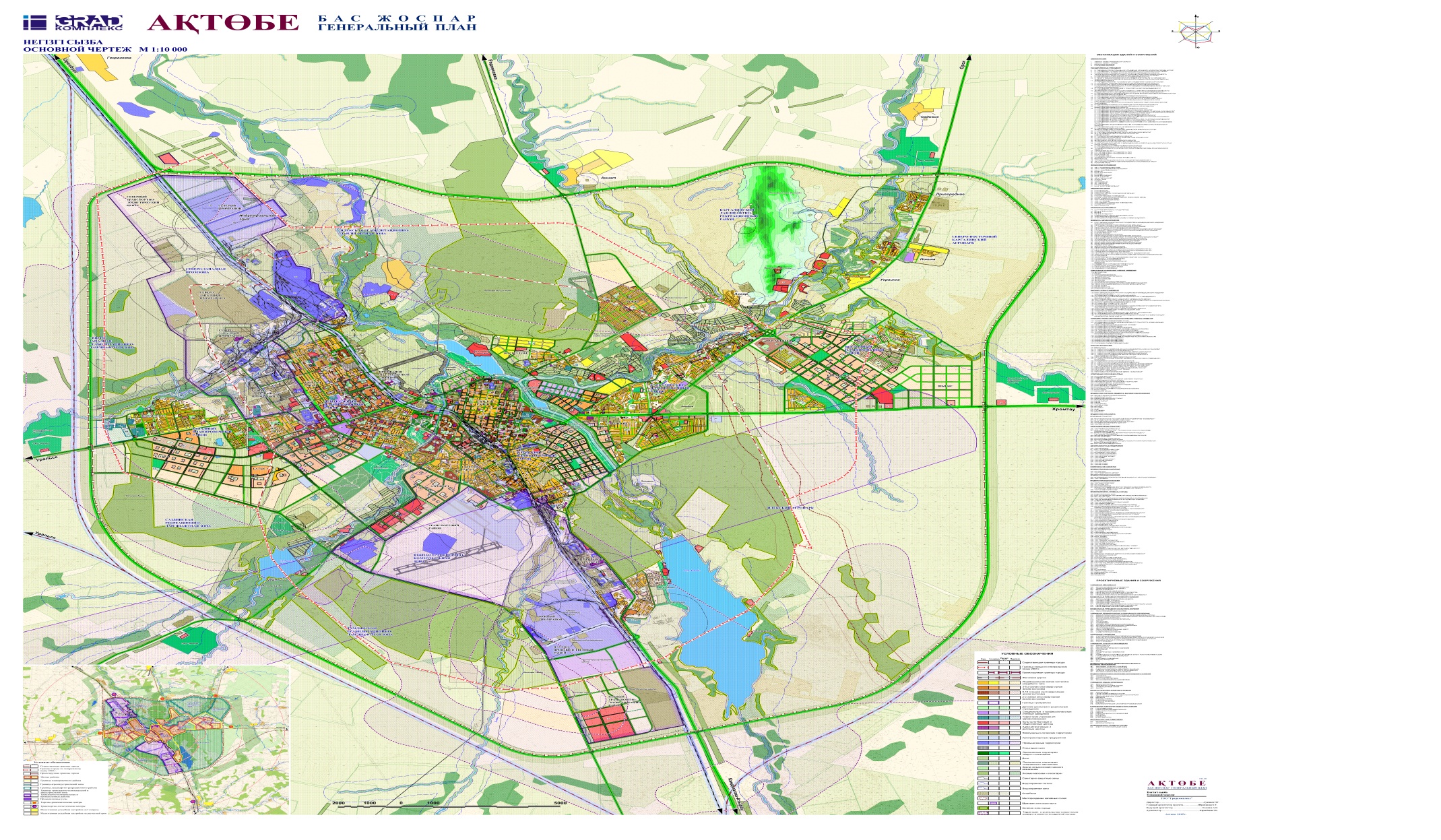 
					© 2012. РГП на ПХВ «Институт законодательства и правовой информации Республики Казахстан» Министерства юстиции Республики Казахстан
				первая очередь строительства-до 2020 года;расчетный срок Генерального плана-до 2030 года;прогнозный (концептуальный) период -до 2040 года.№ ппНаименованиеАдресЕд. изм.Мощность, емкостьМощность, емкость№ ппНаименованиеАдресЕд. изм.1-очередьРасчетный срок1234561Внешкольное образованиемест1.1.Дворец искусств на базе школы искусств имени КазангапаНур-Актобемест8001.2.Центр детского и юношеского творчества в селе Жанаконыссело Жанаконысмест8001.3.Пристройка к городскому Дворцу школьниковмест8001.4.Центр внешкольной работыКаргалинский планировочный район («Заречный»)мест8002Строительство профессионального лицеяЖилой район «Жас-Канат»мест6003Объекты культурымест3.1.Городской Дворец культуры1-ый жилой районмест30003.2.Областной казахский театр драмы4-ый жилой районмест10003.3.Строительство пристройки к зданию областного историко-краеведческого музеятыс. экспонатов603.4.Строительство 2-го этажа пристройки к зданию областного планетариямест1004Здравоохранение4.1.Стационарыкойки4.1.1.Областная многопрофильная больницасело Жанаконыскойки3004.1.2.Городская многофункциональная больницаЦентральный планировочныйрайонкойки3004.1.3.Городская детская больницаВосточный планировочный район (Нур-Актобе)койки2004.1.4.Офтальмологическая больница2-ой жилой районкойки604.1.5.Больница сестринского ухода1-ый жилой районкойки1004.1.6.Противотуберкулезный диспансерсело Жанаконыскойки3004.1.7.Областной перинатальный центрсело Жанаконыскойки4004.1.8.Гемодиализный центрсело Жанаконыскойки604.1.9.Онкологический центрсело Жанаконыскойки1004.1.10.Университетская клиникасело Жанаконыскойки2504.2.Областной Центр крови4.3.Поликлиникипосещ./смену4.3.1.Городская поликлиникаБатыс-2посещ./смену5004.3.2.Городская поликлиникаНур-Актобепосещ./смену5004.3.3.Городская стоматологическая поликлиникаБатыс-2посещ./смену5004.3.4.Фельдшерско-акушерский пункт в селе Елекпосещ./смену404.4.Городская станция скорой помощи с тремя подстанциями на 150 тыс. вызовов, всегоавтомашин504.4.1.Базовая станция«Батыс-2»автомашин234.4.2.Подстанция«Нур-Актобе»автомашин94.4.3.Подстанция«Ясное»автомашин94.4.4.Подстанция«Москва»автомашин94.5.Медицинский пункт39 разъездпосещ./смену304.6.Медицинский пунктсело Украинкапосещ./смену30№ ппНаименованиеАдресЕд.изм.Мощность, емкостьМощность, емкость№ ппНаименованиеАдресЕд.изм.1- очередьРасчетный срок1234561Дом-интернат для престарелых, ветеранов труда и войныСаздинская ландшафтно-рекреационная зонамест4004502Дом-интернат для престарелых, ветеранов труда и войныЗападный планировочный районмест4503Дом-интернат для престарелых, ветеранов труда и войныВосточный планировочный районмест4504Дом-интернат для престарелых, ветеранов труда и войныКаргалинская ландшафтно-рекреационная зонамест4385Дом-интернат для взрослых инвалидов с физическими нарушениямиСаздинская ландшафтно-рекреационная зонамест2006Дом интернат для взрослых инвалидов с физическими нарушениямиЗападный планировочный районмест2117Психоневрологический интернатЗападный планировочный район «Жанаконыс»мест5008Психоневрологический интернатКаргалинская ландшафтно-рекреационная зонамест6069Психоневрологический интернатИлекский планировочный районмест60610Детский дом-интернатВосточный планировочный районмест19011Областной Дворец школьниковИлекский планировочный район (1-ый жилой район)мест150012Физкультурно-оздоровительные комплексыИлекский планировочный районм2 площ. пола400013Физкультурно-оздоровительные комплексыЗападный планировочный районм2 площ. пола407014Физкультурно-оздоровительные комплексыКаргалинский планировочный районм2 площ. пола407015Физкультурно-оздоровительные комплексыВосточный планировочный районм2 площ. пола407016Крытые бассейныБатыс-2объект117Крытые бассейны1-ый жилой районобъект118Крытые бассейныКаргалинский планировочный районобъект119Крытые бассейныВосточный планировочный районобъект120Универсальный спортивно-зрелищный зал с искусственным льдомБатыс-2мест140021Универсальный спортивно-зрелищный зал с искусственным льдомИлекский планировочный районмест148022Универсальный спортивно-зрелищный зал с искусственным льдомВосточный планировочный район (Нур-Актобе 2)мест148023Дом культурыЗападный планировочный районмест3000300024Дом культурыИлекский планировочный районмест300025Дом культурыЦентральный планировочный районмест300026Дом культурыКаргалинский планировочный районмест300027Дом культуры (2 объекта)Восточный планировочный районмест600028Концертный залИлекский планировочный район (1-ый жилой район)мест80029Концертный залЗападный планировочный район (Батыс-3)мест100030ТеатрыИлекский планировочный район (1-ый жилой район)мест108531ТеатрыЦентральный (3-ий жилой район)мест108532ЦиркЦентральный планировочный район («Москва»)объект133Дворец торжествИлекский планировочный район (1-ый жилой район)объект134Дворец бракосочетанийИлекский планировочный район («Оторвановка»)объект135Комплексный центр бытового обслуживанияЗападный планировочный район (Батыс-2)мест68536Комплексный центр бытового обслуживанияИлекский планировочный районмест68537Комплексный центр бытового обслуживанияЦентральный планировочный районмест68538Комплексный центр бытового обслуживанияКаргалинский планировочный районмест68539Комплексный центр бытового обслуживанияВосточный планировочный районмест68540Торговые центрыИлекский планировочный районм2 торг. площ.5000500041Торговые центрыЗападный планировочный районм2 торг. площ.5000500042Торговые центрыЦентральный планировочный районм2 торг. площ.1000043Торговые центрыКаргалинский планировочный районм2 торг. площ.1000044Торговые центрыВосточный планировочный районм2 торг. площ.1000045ГостиницыИлекский планировочный районмест30046ГостиницыЗападный планировочный районмест30047ГостиницыЦентральный планировочный районмест40070048ГостиницыКаргалинский планировочный районмест30049ГостиницыВосточный планировочный районмест60050Дом траурных обрядовЗападный планировочный районобъект1КодТипы и виды зон12ЗОНЫ ДЕЛОВЫХ И ОБСЛУЖИВАЮЩИХ ФУНКЦИЙЦ - 1Зона деловых и коммерческих предприятий в границах исторической части центрального районаЦ - 2Зона деловых и коммерческих предприятий регионального и городского значенияЦ - 3Зона обслуживания населения районного значенияЦ - 4сЗона специализированного коммерческого использования объектов спортивно-зрелищного назначенияЦ -4отЗона специализированного коммерческого использования объектов общественно-транспортного назначенияЦ - 4тЗона специализированного коммерческого использования торгового назначенияЦ - 5мЗона специализированного некоммерческого использования объектов медицинского назначенияЦ - 5нЗона специализированного некоммерческого использования объектов учебного и научного назначенияЦ - 5кЗона специализированного некоммерческого использования объектов, связанных с отправлением культаЖИЛЫЕ ЗОНЫЖ-1Зона малоэтажной застройки индивидуальными домамиЖ-1иЗона малоэтажной застройки индивидуальными домами в исторической части городаЖ-2Зона малоэтажной смешанной жилой застройкиЖ-3Зона среднеэтажной жилой застройки 3-6 этажейЖ-4Зона многоэтажной жилой застройки 5-16 этажейЖ-5Зона планируемого жилья, резервные территорииЗОНЫ РЕКРЕАЦИИР-1Зона центра рекреационных территорийР-2Зона парков, бульваров, набережныхР-3Зона природных ландшафтов Р-4Зона садово-дачных участков и коллективных садовР-5Санитарно-защитное озеленениеР-6Зона земель сельскохозяйственного назначенияПРОМЫШЛЕННО-КОММУНАЛЬНЫЕ ЗОНЫПК-1Зона предприятий и складов V-IV классов вредности (санитарно-защитные зоны - до 100 м)ПК-2Зона предприятий и складов III класса вредности (санитарно-защитные зоны - до 300 м)ПК-3Зона предприятий и складов II-I классов вредности (санитарно-защитные зоны - до 500 м и более)СПЕЦТЕРРИТОРИИСЗона объектов специального назначенияЛЗона логистикиПотребителиПрирост тепловых нагрузок, Гкал/чПрирост тепловых нагрузок, Гкал/чПрирост тепловых нагрузок, Гкал/чПрирост тепловых нагрузок, Гкал/чПрирост тепловых нагрузок, Гкал/чПрирост тепловых нагрузок, Гкал/чПотребителипервая очередьпервая очередьрасчетный срокрасчетный сроквсего за периодвсего за периодПотребителиПар, т/чГор.вода, Гкал/чПар, т/чГор.вода, Гкал/чПар, т/чГор.вода, Гкал/ч1234567Жилая застройка187302489Общественная застройка5477131Промышленность 202530355060Всего по городу202663041450680ПоказателиОбеспечение прироста расчетной тепловой нагрузки жилищно-коммунального сектора, Гкал/чОбеспечение прироста расчетной тепловой нагрузки жилищно-коммунального сектора, Гкал/чОбеспечение прироста расчетной тепловой нагрузки жилищно-коммунального сектора, Гкал/чОбеспечение прироста расчетной тепловой нагрузки жилищно-коммунального сектора, Гкал/чОбеспечение прироста расчетной тепловой нагрузки жилищно-коммунального сектора, Гкал/чОбеспечение прироста расчетной тепловой нагрузки жилищно-коммунального сектора, Гкал/чОбеспечение прироста расчетной тепловой нагрузки жилищно-коммунального сектора, Гкал/чОбеспечение прироста расчетной тепловой нагрузки жилищно-коммунального сектора, Гкал/чОбеспечение прироста расчетной тепловой нагрузки жилищно-коммунального сектора, Гкал/чОбеспечение прироста расчетной тепловой нагрузки жилищно-коммунального сектора, Гкал/чОбеспечение прироста расчетной тепловой нагрузки жилищно-коммунального сектора, Гкал/чОбеспечение прироста расчетной тепловой нагрузки жилищно-коммунального сектора, Гкал/чПоказателипервая очередьпервая очередьпервая очередьпервая очередьрасчетный срокрасчетный срокрасчетный срокрасчетный сроквсего за периодвсего за периодвсего за периодвсего за периодПоказателиАО «Актобе ТЭЦ-1»новые котельныеАСОВсегоАО «Актобе ТЭЦ-1»новые котельныеАСОВсегоАО «Актобе ТЭЦ-1»новые котельныеАСОВсего12345678910111213Всего по городу, в том числе:126
60
46
232
247
120
12
379
373
180
58
611
малоэтажная застройка444411115555многоэтажная застройка9640136196950291292135427общественная застройка3020252512517781453129НаименованиеСуществующая1 очередьРасчетный срок12341. Комбыт

а) жилой111,1157,5246,31. Комбыт

а) общественный6581133Комбыт176,1238,5379,3Комбыт, с Ко Км74,1100,3159,5Промышленность всего250357422Всего нагрузка с Ко Км324457582Расчетные срокиНаселение, тыс. чел.Расход природного газа Расход природного газа Кол-во ПРГ, штКол-во ПРГ, штКол-во ПРГ, штПротяженность газопроводов, кмПротяженность газопроводов, кмПротяженность газопроводов, кмПротяженность газопроводов, кмРасчетные срокиНаселение, тыс. чел.Годовой млн. м3часовой м3/часГРСГРПШРПВсегов том числе, давленияв том числе, давленияв том числе, давленияРасчетные срокиНаселение, тыс. чел.Годовой млн. м3часовой м3/часГРСГРПШРПВсеговысокогосредн.низк.123456789101120154201 945465 600*2401792*693162584732*20204702 110491 240320106610902616+103*--18184*--15*Итого по I очередиИтого по I очереди2431577702126849020306252 342533 700343203320180Всего---24620097321588670№ ппПоказателиПоказателиПоказателиЕдин. измеренСовр. состояние1-очередьРасчет. срок122234561ТерриторияТерриторияТерритория1.1Площадь земель населенного пункта в пределах городской, поселковой черты и черты сельского населенного пункта, всегоПлощадь земель населенного пункта в пределах городской, поселковой черты и черты сельского населенного пункта, всегоПлощадь земель населенного пункта в пределах городской, поселковой черты и черты сельского населенного пункта, всегога42846,971248,471248,4в том числе:в том числе:в том числе:1.1.1жилой и общественной застройкижилой и общественной застройкижилой и общественной застройкига3551,347387386,8из них:из них:из них:1.1.1.1жилая застройка, в том числежилая застройка, в том числежилая застройка, в том числе2652,33418,45134,21.1.1.2усадебной и блокированной застройки с земельным участком при доме (квартире)усадебной и блокированной застройки с земельным участком при доме (квартире)усадебной и блокированной застройки с земельным участком при доме (квартире)га2113,22322,72481,81.1.1.3застройки малоэтажными многоквартирными жилыми домамизастройки малоэтажными многоквартирными жилыми домамизастройки малоэтажными многоквартирными жилыми домамига67,967,967,91.1.1.4застройки многоэтажными многоквартирными жилыми домамизастройки многоэтажными многоквартирными жилыми домамизастройки многоэтажными многоквартирными жилыми домамига471,21027,82584,51.1.1.5общественной застройкиобщественной застройкиобщественной застройкига8991319,62252,61.1.2промышленной и коммунально-складской застройкипромышленной и коммунально-складской застройкипромышленной и коммунально-складской застройкига3576,140194075,6из них:из них:из них:га1.1.2.1промышленной застройкипромышленной застройкипромышленной застройкига1073,81273,812741.1.2.2коммунально-складской застройкикоммунально-складской застройкикоммунально-складской застройкига2502,32745,22801,61.1.3транспорта, связи и инженерных коммуникаций, из них:транспорта, связи и инженерных коммуникаций, из них:транспорта, связи и инженерных коммуникаций, из них:га3072,184073,954414,651.1.3.1внешнего транспортавнешнего транспортавнешнего транспортага868,51493,31493,31.1.3.1магистральных инженерных сетей и сооружениймагистральных инженерных сетей и сооружениймагистральных инженерных сетей и сооруженийга2203,682580,652921,351.1.3.2сооружений связисооружений связисооружений связига---1.1.4особо охраняемых природных территорийособо охраняемых природных территорийособо охраняемых природных территорийга6772,548883,939159,291.1.4.1заповедников заповедников заповедников га---1.1.4.2заказниковзаказниковзаказниковга---1.1.4.3памятников природыпамятников природыпамятников природыга---1.1.4.4лесов и лесопарковлесов и лесопарковлесов и лесопарковга6772,548883,939159,291.1.5.водоемов и акваторий: водоемов и акваторий: водоемов и акваторий: га4216,995978,795978,791.1.5.1.рек, естественных и искусственных рек, естественных и искусственных рек, естественных и искусственных га244,3375,14375,141.1.5.2водоохранных зон водоохранных зон водоохранных зон га2438,84069,764069,761.1.5.3гидротехнических сооруженийгидротехнических сооруженийгидротехнических сооруженийга1533,891533,891533,891.1.6сельскохозяйственного использованиясельскохозяйственного использованиясельскохозяйственного использованияга8139,332907,3532551,551.1.6.1садово-дачные кооперативысадово-дачные кооперативысадово-дачные кооперативыга1879,51574,51218,71.1.6.2Крестьянские хозяйстваКрестьянские хозяйстваКрестьянские хозяйствага6259,831332,8531332,851.1.7общего пользованияобщего пользованияобщего пользованияга3235,253906,467438,18из них:из них:из них:га1.1.7.1улиц, дорог, проездовулиц, дорог, проездовулиц, дорог, проездовга1822,31988,63878,81.1.7.2пляжей, набережныхпляжей, набережныхпляжей, набережныхга1066,5612211606,921.1.7.3парков, скверов, бульваровпарков, скверов, бульваровпарков, скверов, бульваровга141,92407,391285,391.1.7.4Другие территориальные объекты общего пользования Другие территориальные объекты общего пользования Другие территориальные объекты общего пользования га204,47289,47667,071.1.8резервныерезервныерезервныега3066,7из них:из них:из них:1.1.6.1для развития селитебных территорийдля развития селитебных территорийдля развития селитебных территорийга--1354,41.1.6.2для развития промышленно-производственных и коммунальных территорийдля развития промышленно-производственных и коммунальных территорийдля развития промышленно-производственных и коммунальных территорийга--429,71.1.6.3для организации рекреационных и иных зондля организации рекреационных и иных зондля организации рекреационных и иных зонга--1282,61.1.9.Территории специального значения, тюрьмы Территории специального значения, тюрьмы Территории специального значения, тюрьмы га49,549,549,51.1.10.Неиспользуемые территорииНеиспользуемые территорииНеиспользуемые территориига10233,748599,22-2НаселениеНаселениеНаселениеНаселение2.1.Численность населения с учетом подчиненных населенных пунктов города Актобе, всего на начало 2015 годаЧисленность населения с учетом подчиненных населенных пунктов города Актобе, всего на начало 2015 годаЧисленность населения с учетом подчиненных населенных пунктов города Актобе, всего на начало 2015 годатыс. чел.439,3--в том числе:в том числе:в том числе:2.1.1.города (с учетом сельских населенных пунктов, расположенных на территории города)города (с учетом сельских населенных пунктов, расположенных на территории города)города (с учетом сельских населенных пунктов, расположенных на территории города)тыс. чел.387,8

418,94706252.1.2.сельские населенные пунктысельские населенные пунктысельские населенные пунктытыс. чел.51,5

11,02.2.Численность населения в проектных границах разрабатываемого Генерального планаЧисленность населения в проектных границах разрабатываемого Генерального планаЧисленность населения в проектных границах разрабатываемого Генерального планатыс. чел.429,92.3.Показатели естественного движения населения, на 1 января 2015 годаПоказатели естественного движения населения, на 1 января 2015 годаПоказатели естественного движения населения, на 1 января 2015 года2.3.1.родилосьродилосьродилосьчел.111792.3.2.умерлоумерлоумерлочел.28912.3.3.естественный прирост, человекестественный прирост, человекестественный прирост, человекчел.82882.4.Показатели миграции населения, на 1 января 2015 годаПоказатели миграции населения, на 1 января 2015 годаПоказатели миграции населения, на 1 января 2015 года2.4.1.прибыло населенияприбыло населенияприбыло населениячел.103762.4.2.выбыло населениявыбыло населениявыбыло населениячел.73732.4.3.сальдо миграциисальдо миграциисальдо миграциичел.30032.5.Плотность населенияПлотность населенияПлотность населения2.5.1.в пределах селитебной территориив пределах селитебной территориив пределах селитебной территориичел/га10163532.6.Возрастная структура населения:Возрастная структура населения:Возрастная структура населения:2.6.1.дети до 15 летдети до 15 летдети до 15 леттыс. чел

%111,9

25,5120,8

25,7160,0

25,62.6.2.население в трудоспособном возрастенаселение в трудоспособном возрастенаселение в трудоспособном возрастетыс. чел

%286,2

65,2304,6

64,8404,4

64,7- (мужчины 16-62) года- (мужчины 16-62) года- (мужчины 16-62) годатыс. чел

%137,9

31,4146,7

31,2195,0

31,2- женщины (16-57-62) года- женщины (16-57-62) года- женщины (16-57-62) годатыс. чел

%148,3

33,8157,9

33,6209,4

33,52.6.3.население старше трудоспособного возрастанаселение старше трудоспособного возрастанаселение старше трудоспособного возрастатыс. чел

%41,1

9,444,6

9,560,6

9,72.7.Трудовые ресурсы, всегоТрудовые ресурсы, всегоТрудовые ресурсы, всеготыс. человек326,8348,3462,4в том числе:в том числе:в том числе:ТСН - трудоспособное (активное и неактивное) население, всегоТСН - трудоспособное (активное и неактивное) население, всегоТСН - трудоспособное (активное и неактивное) население, всеготыс. чел.

%326,8

74,4348,3

74,1462,4

74,0из них:2.7.1.ЭАН - экономически активное население, всегоЭАН - экономически активное население, всегоЭАН - экономически активное население, всеготыс. чел.

% от ТСН227,3

69,5242,8

69,7323,3

69,9из них:из них:из них:2.7.1.1.Занятые в отраслях экономики, всегоЗанятые в отраслях экономики, всегоЗанятые в отраслях экономики, всеготыс. чел.

% от ЭАН215,9

66,1230,9

66,3308,9

66,82.7.1.2.БезработныеБезработныеБезработныетыс. чел.

% от ЭАН11,3

5,013,4

5,516,8

5,2из них, молодежь в возрасте 15-24 годаиз них, молодежь в возрасте 15-24 годаиз них, молодежь в возрасте 15-24 годатыс. чел.

% от ЭАН3,3

1,53,9

1,64,8

1,52.7.2.Экономически неактивное население, всегоЭкономически неактивное население, всегоЭкономически неактивное население, всеготыс. чел.

% от ТСН99,5

30,5101,0

30,3139,2

30,13Жилищное строительствоЖилищное строительствоЖилищное строительствоЖилищное строительство3.1.Жилищный фонд, всегоЖилищный фонд, всегоЖилищный фонд, всеготыс. м2 об.плoщ.

% 7719,9

1009870,0

10015625,0

100в том числе:в том числе:в том числе:3.1.1государственный фонд*государственный фонд*государственный фонд*тыс. м2 об.плoщ.

%266,7/3,5378,0/3,8620,0/4,03.1.2в частной собственности*в частной собственности*в частной собственности*тыс. м2 об.плoщ.

%7453,2/96,59492,0/96,215005,0/96,03.2.Из общего фонда:Из общего фонда:Из общего фонда:3.2.1.в многоквартирных домахв многоквартирных домахв многоквартирных домахтыс. м2 об.плoщ.

%5204,4/ 67,47138,3/72,312875,1/82,43.2.2.в домах усадебного типав домах усадебного типав домах усадебного типатыс. м2 об.плoщ.

%2515,5/ 32,62731,7/27,72749,9/ 17,63.3.Сохраняемый жилищный фонд, всегоСохраняемый жилищный фонд, всегоСохраняемый жилищный фонд, всеготыс. м2 об.плoщ.7719,97596,19870,03.4.Распределение жилищного фонда по этажности:Распределение жилищного фонда по этажности:Распределение жилищного фонда по этажности:3.4.1.Усадебный (коттеджного типа)Усадебный (коттеджного типа)Усадебный (коттеджного типа)тыс. м2 / %2515,5 / 32,62380,7 /31,32731,7 /27,73.4.2.Малоэтажный (2-3 этажный) многоквартирныйМалоэтажный (2-3 этажный) многоквартирныйМалоэтажный (2-3 этажный) многоквартирныйтыс. м2 / %452,4/ 5,9452,7 /6,0452,7/ 4,63.4.3.Среднеэтажный (4-5 этажный) многоквартирныйСреднеэтажный (4-5 этажный) многоквартирныйСреднеэтажный (4-5 этажный) многоквартирныйтыс. м2 / %2312,4 / 29,92323,0 /30,63701,4/ 37,53.4.4.Многоэтажный многоквартирныйМногоэтажный многоквартирныйМногоэтажный многоквартирныйтыс. м2 / %2439,6 / 31,62439,6 /32,12984,2 / 30,23.5.Убыль жилищного фонда, всегоУбыль жилищного фонда, всегоУбыль жилищного фонда, всеготыс. м2-287,8-в том числе:в том числе:в том числе:3.5.1.по техническому состоянию и реконструкциипо техническому состоянию и реконструкциипо техническому состоянию и реконструкциитыс. м2-272,4-3.5.2.по другим причинам (вынос жилищного фонда из промзоны)по другим причинам (вынос жилищного фонда из промзоны)по другим причинам (вынос жилищного фонда из промзоны)тыс. м2-15,4-3.5.3.Убыль жилищного фонда по отношению:Убыль жилищного фонда по отношению:Убыль жилищного фонда по отношению:3.5.3.1.к существующему жилому фондук существующему жилому фондук существующему жилому фонду%-3,6-3.5.3.2.к новому строительствук новому строительствук новому строительству%-12,6-3.6.Новое жилищное строительство, всего:Новое жилищное строительство, всего:Новое жилищное строительство, всего:тыс. м2 общей площади-2273,95755,03.7.Структура нового жилищного строительства по этажности:Структура нового жилищного строительства по этажности:Структура нового жилищного строительства по этажности:тыс. м2 общей площади-3.7.1.Усадебный (коттеджного типа)Усадебный (коттеджного типа)Усадебный (коттеджного типа)тыс. м2 общей площади-350,918,23.7.2.Малоэтажный (1-3 этажный) многоквартирныйМалоэтажный (1-3 этажный) многоквартирныйМалоэтажный (1-3 этажный) многоквартирныйтыс. м2 общей площади---3.7.3.Среднеэтажный (4-5 этажный) многоквартирныйСреднеэтажный (4-5 этажный) многоквартирныйСреднеэтажный (4-5 этажный) многоквартирныйтыс. м2 общей площади-1378,45060,23.7.4.Многоэтажный многоквартирныйМногоэтажный многоквартирныйМногоэтажный многоквартирныйтыс. м2 общей площади-544,6676,63.8.Из общего объема нового жилищного строительства размещается:Из общего объема нового жилищного строительства размещается:Из общего объема нового жилищного строительства размещается:3.8.1.на свободных территорияхна свободных территорияхна свободных территорияхтыс. м2 общей площади-1426,34407,73.8.2.за счет реконструкции существующей застройкиза счет реконструкции существующей застройкиза счет реконструкции существующей застройкитыс. м2 общей площади-847,61347,33.9.Ввод общей площади нового жилищного фонда в среднем за годВвод общей площади нового жилищного фонда в среднем за годВвод общей площади нового жилищного фонда в среднем за годтыс. м2-454,8575,53.10.Обеспеченность жилищного фонда:Обеспеченность жилищного фонда:Обеспеченность жилищного фонда:3.10.1.водопроводомводопроводомводопроводом% общего жилфонда99,51001003.10.2.электричествомэлектричествомэлектричеством% общего жилфонда1001001003.10.3.газомгазомгазом% общего жилфонда99,2901003.10.4.тепломтепломтеплом% общего жилфонда66,8801003.10.5.горячей водойгорячей водойгорячей водой% общего жилфонда67,8751003.11.Средняя обеспеченность населения общей площадьюСредняя обеспеченность населения общей площадьюСредняя обеспеченность населения общей площадьюм2/чел.18,421254Объекты социального и культурно- бытового обслуживанияОбъекты социального и культурно- бытового обслуживанияОбъекты социального и культурно- бытового обслуживанияОбъекты социального и культурно- бытового обслуживанияОбъекты социального и культурно- бытового обслуживанияОбъекты социального и культурно- бытового обслуживанияОбъекты социального и культурно- бытового обслуживания4.1.Детские дошкольные учреждения, всего/на 1000 человекДетские дошкольные учреждения, всего/на 1000 человекДетские дошкольные учреждения, всего/на 1000 человекместо1505422394568444.1.1.уровень обеспеченностиуровень обеспеченностиуровень обеспеченности%5764,21004.1.2.на 1000 жителейна 1000 жителейна 1000 жителейместо3547,6904.1.3.новое строительствоновое строительствоновое строительствоместо-7340344504.2.Общеобразовательные учреждения, всего/на 1000 человекОбщеобразовательные учреждения, всего/на 1000 человекОбщеобразовательные учреждения, всего/на 1000 человекместо4819960008867194.2.1.уровень обеспеченностиуровень обеспеченностиуровень обеспеченности%8091,81004.2.2.на 1000 человекна 1000 человекна 1000 человекместо1121271384.2.3.новое строительствоновое строительствоновое строительствоместо-11809267114.3.Больницы, всего/на 1000 человекБольницы, всего/на 1000 человекБольницы, всего/на 1000 человеккоек3396/8,43956/8,85913/9,44.4.Поликлиники, всего/на 1000 человекПоликлиники, всего/на 1000 человекПоликлиники, всего/на 1000 человекпосещен. / в смену7862/19,69173/20,321875/354.5.Учреждения социального обеспечения (дома -интернаты) - всего/1000 человекУчреждения социального обеспечения (дома -интернаты) - всего/1000 человекУчреждения социального обеспечения (дома -интернаты) - всего/1000 человекместо4.5.1.Дома-интернаты для престарелых, ветеранов труда и войныДома-интернаты для престарелых, ветеранов труда и войныДома-интернаты для престарелых, ветеранов труда и войныместо310/0,8710/1,52498/4,04.5.2.Дома-интернаты для взрослых инвалидов с физическими нарушениями Дома-интернаты для взрослых инвалидов с физическими нарушениями Дома-интернаты для взрослых инвалидов с физическими нарушениями место-200/0,4411/0,74.5.3.Детские дома-интернатыДетские дома-интернатыДетские дома-интернатыместо450/1,1450/1640/1,04.5.4.Психоневрологические интернатыПсихоневрологические интернатыПсихоневрологические интернатыместо360/0,9860/1,92072/3,34.6.Учреждения длительного отдыхаУчреждения длительного отдыхаУчреждения длительного отдыха4.6.1.Санатории-профилакторииСанатории-профилакторииСанатории-профилакторииместо2002007004.6.2.Дома отдыха, пансионатыДома отдыха, пансионатыДома отдыха, пансионатыместо-50013804.6.3.Лагеря отдыха для детейЛагеря отдыха для детейЛагеря отдыха для детейместо750150023604.6.4.Базы отдыхаБазы отдыхаБазы отдыхаместо20060013804.6.5.Туристические базыТуристические базыТуристические базыместо-50015504.6.6.МотелиМотелиМотелиместо-52010404.6.7.КемпингиКемпингиКемпингиместо-55015504.7.Физкультурно-спортивные сооружения - всего/1000 человекФизкультурно-спортивные сооружения - всего/1000 человекФизкультурно-спортивные сооружения - всего/1000 человек4.7.1.Помещения для физкультурно-оздоровительных занятийПомещения для физкультурно-оздоровительных занятийПомещения для физкультурно-оздоровительных занятийм2 площади пола7825/19,519617/43,643750/704.7.2.Спортивные залы общего пользованияСпортивные залы общего пользованияСпортивные залы общего пользованиям2 площади пола20193/50,326163/58,143750/704.7.3.Бассейны крытые и открытые общего пользования Бассейны крытые и открытые общего пользования Бассейны крытые и открытые общего пользования м2 зеркала воды5205/137830/17,413750/224.8.Зрелищно-культурные учреждения, всего /на 1000 человекЗрелищно-культурные учреждения, всего /на 1000 человекЗрелищно-культурные учреждения, всего /на 1000 человек4.8.1.Дом культуры, клубы Дом культуры, клубы Дом культуры, клубы место1088/2,717828/39,650000/804.8.2.КинотеатрыКинотеатрыКинотеатрыместо1366/3,45606/12,415625/254.8.3.ТеатрыТеатрыТеатрыместо580/1,41580/3,53750/64.8.4.Концертные залыКонцертные залыКонцертные залыместо400/1,01187/2,62188/3,54.9.Предприятия торговли всего/на 1000 человекПредприятия торговли всего/на 1000 человекПредприятия торговли всего/на 1000 человекм2 торговой площади106661/266120248/267,2181914/2904.10.Предприятия общественного питания, всего/на 1000 человекПредприятия общественного питания, всего/на 1000 человекПредприятия общественного питания, всего/на 1000 человекпосадочное место11535/28,716426/36,527073/434.11.Предприятия бытового обслуживания, всего/на 1000 чел.Предприятия бытового обслуживания, всего/на 1000 чел.Предприятия бытового обслуживания, всего/на 1000 чел.рабочих мест4505/11,25211/11,68481/13,54.12.Пожарное депоПожарное депоПожарное депокол-во автомобилей/ постов81042364.12.Пожарное депоПожарное депоПожарное депокол-во автомобилей/ постов315305Транспортное обеспечение Транспортное обеспечение Транспортное обеспечение Транспортное обеспечение Транспортное обеспечение Транспортное обеспечение Транспортное обеспечение 5.1.Протяженность линий пассажирского общественного транспорта, всегоПротяженность линий пассажирского общественного транспорта, всегоПротяженность линий пассажирского общественного транспорта, всегокм163,27232,92362,86в том числе:в том числе:в том числе:5.1.1.автобусавтобусавтобускм163,2769,65129,945.2.Протяженность улиц и дорог, всегоПротяженность улиц и дорог, всегоПротяженность улиц и дорог, всегокм425,13611,171166,54в том числе:в том числе:в том числе:км5.2.1.дорог скоростного движениядорог скоростного движениядорог скоростного движениякм39,14-54,045.2.2.Магистральные улицы общегородского значения регулируемого движенияМагистральные улицы общегородского значения регулируемого движенияМагистральные улицы общегородского значения регулируемого движениякм192,2110,0447,775.2.3.Магистральные улицы районного значения Магистральные улицы районного значения Магистральные улицы районного значения км77,923184,565.2.4.жилые улицыжилые улицыжилые улицыкм102,41532455.2.5.поселковые дорогипоселковые дорогипоселковые дорогикм--13,45.2.6.промышленные дорогипромышленные дорогипромышленные дорогикм5,06-10,65.3.Внешний транспорт, в том числе:Внешний транспорт, в том числе:Внешний транспорт, в том числе:5.3.1.Железнодорожныйв том числегрузовтыс. тонн/год1 822,822 005,102 187,405.3.2.воздушныйв том числепассажировтыс. пасс./год321,8450,5788,4грузовтыс. тонн/год0,9631,2041,8815.3.3.Автомобильный,в том числепассажировтыс. пасс./год895,5141025005.3.3.Пассажирскийв том числепассажировтыс. пасс./год895,5141025005.3.4.ТрубопроводныйТрубопроводныйгрузовтыс. куб. м/год4200525066005.4.Плотность улично-дорожной сети в пределах городскойПлотность улично-дорожной сети в пределах городскойПлотность улично-дорожной сети в пределах городскойкм /км23,92,442,746Инженерное оборудование Инженерное оборудование Инженерное оборудование Инженерное оборудование Инженерное оборудование Инженерное оборудование Инженерное оборудование 6.1.Водоснабжение:Водоснабжение:Водоснабжение:6.1.1.Суммарное потребление, всегоСуммарное потребление, всегоСуммарное потребление, всеготыс. м3/сут.80,11117, 9157,82(максимально суточный расход)(максимально суточный расход)(максимально суточный расход)тыс. м3/сут.127,62171,54В том числе:В том числе:В том числе:6.1.1.1на хозяйственно-питьевые нуждына хозяйственно-питьевые нуждына хозяйственно-питьевые нуждытыс. м3/сут.47,2657,74 хол. вода79,75 хол. вода6.1.1.2на производственные нужды (с учетом приготовления горячей воды)на производственные нужды (с учетом приготовления горячей воды)на производственные нужды (с учетом приготовления горячей воды)тыс. м3/сут.32,8559,1678,676.1.2.Мощность головных сооружений водопровода ВОСМощность головных сооружений водопровода ВОСМощность головных сооружений водопровода ВОСтыс. м3/сут.6161616.1.3.Используемые источники водоснабжения: Используемые источники водоснабжения: Используемые источники водоснабжения: 6.1.3.1Подземные водозаборы (проект) Подземные водозаборы (проект) Подземные водозаборы (проект) тыс. м3/сут.ВерхнекаргалинскийВерхнекаргалинскийВерхнекаргалинский606060Илекский водозабор (правобережный и левобережный)Илекский водозабор (правобережный и левобережный)Илекский водозабор (правобережный и левобережный)тыс. м3/сут.505050Тамдинский водозаборТамдинский водозаборТамдинский водозабортыс. м3/сут.151515Кундактыкырский водозабор Кундактыкырский водозабор Кундактыкырский водозабор тыс. м3/сут.46,646,646,66.1.3.2водозабор из поверхностных источниковводозабор из поверхностных источниковводозабор из поверхностных источниковтыс. м3/сут.6.1.3.3децентрализованные водоисточникидецентрализованные водоисточникидецентрализованные водоисточникитыс. м3/сут.18,7218,7218,726.1.4.Утвержденные запасы подземных вод ГКЗУтвержденные запасы подземных вод ГКЗУтвержденные запасы подземных вод ГКЗтыс. м3/сут.Верхнекаргалинское (эксплуатируется)Верхнекаргалинское (эксплуатируется)Верхнекаргалинское (эксплуатируется)тыс. м3/сут.606060- Кундактыкырское (эксплуатируется)- Кундактыкырское (эксплуатируется)- Кундактыкырское (эксплуатируется)тыс. м3/сут.46,646,646,6Илекское левобережное и правобережное (эксплуатируется)Илекское левобережное и правобережное (эксплуатируется)Илекское левобережное и правобережное (эксплуатируется)тыс. м3/сут.505050Тамдинское (эксплуатируется)Тамдинское (эксплуатируется)Тамдинское (эксплуатируется)тыс. м3/сут.1515156.1.5.Водопотребление в среднем на 1 человека в суткиВодопотребление в среднем на 1 человека в суткиВодопотребление в среднем на 1 человека в суткитыс. м3/сут.191,2250,85 252,516.1.5.Водопотребление в среднем на 1 человека в суткиВодопотребление в среднем на 1 человека в суткиВодопотребление в среднем на 1 человека в суткитыс. м3/сут.117,9157,82в том числе:в том числе:в том числе:6.1.5.1на хозяйственно-питьевые нуждына хозяйственно-питьевые нуждына хозяйственно-питьевые нуждытыс. м3/сут.112,8 хол. вода124,98 хол.вода 187,7 с гор.водой127,6 хол.вода197,7 с гор. водой6.1.7.Протяженность сетейПротяженность сетейПротяженность сетейкм922,718134,86.2.Канализация:Канализация:Канализация:кВт.час6.2.1.Общее поступление сточных вод, всегоОбщее поступление сточных вод, всегоОбщее поступление сточных вод, всеготыс. м3/сут.43,504102,83139,6В том числе:В том числе:В том числе:6.2.1.1бытовая канализациябытовая канализациябытовая канализациятыс. м3/сут.14584,21118,096.2.1.2Производственная канализацияПроизводственная канализацияПроизводственная канализациятыс. м3/сут.6,35918,6221,516.2.2.Производительность канализационных очистных сооруженийПроизводительность канализационных очистных сооруженийПроизводительность канализационных очистных сооруженийтыс. м3/сут.103103139,66.2.3.Протяженность сетейПротяженность сетейПротяженность сетейкм494,2151506.3.ЭлектроснабжениеЭлектроснабжениеЭлектроснабжение6.3.1.суммарное потребление электроэнергиисуммарное потребление электроэнергиисуммарное потребление электроэнергиимлн. кВт·час176025973560в том числе:в том числе:в том числе:6.3.1.1на коммунально-бытовые нуждына коммунально-бытовые нуждына коммунально-бытовые нуждымлн. кВт·час3043926066.3.1.2на производственные нуждына производственные нуждына производственные нуждымлн. кВт·час1456220529546.3.2.электропотребление в среднем на 1 человека в годэлектропотребление в среднем на 1 человека в годэлектропотребление в среднем на 1 человека в годкВт·час8208709606.3.2.1том числе на коммунально-бытовые нуждытом числе на коммунально-бытовые нуждытом числе на коммунально-бытовые нуждыкВт·час161219,63616.3.3.источники покрытия нагрузок,источники покрытия нагрузок,источники покрытия нагрузок,млн. кВт1450178017806.3.3.1в том числе: ТЭЦ, ГРЭСв том числе: ТЭЦ, ГРЭСв том числе: ТЭЦ, ГРЭСмлн. кВт1450178017806.3.3.2гидроэлектростанциягидроэлектростанциягидроэлектростанциямлн. кВт---6.3.3.3объединенная энергосетьобъединенная энергосетьобъединенная энергосетьмлн. кВт31081717806.3.4.протяженность сетейпротяженность сетейпротяженность сетейкмн/дн/дн/д6.4.Теплоснабжение:Теплоснабжение:Теплоснабжение:МВТ6.4.1Общий расход тепла в горячей водеОбщий расход тепла в горячей водеОбщий расход тепла в горячей водеГкал/ч1 4331 5942 0256.4.2Потребление на отопление, всего, в том числе:Потребление на отопление, всего, в том числе:Потребление на отопление, всего, в том числе:Гкал/ч1 3171 4841 8376.4.2.1на коммунально-бытовые нуждына коммунально-бытовые нуждына коммунально-бытовые нуждыГкал/ч1 2111 3541 6746.4.2.2на производственные нуждына производственные нуждына производственные нуждыГкал/ч1061301636.4.3Потребление на горячее водоснабжение, всего, в том числе:Потребление на горячее водоснабжение, всего, в том числе:Потребление на горячее водоснабжение, всего, в том числе:Гкал/ч1161101886.4.3.1на коммунально-бытовые нуждына коммунально-бытовые нуждына коммунально-бытовые нуждыГкал/ч1101331796.4.3.2на производственные нуждына производственные нуждына производственные нуждыГкал/ч6796.4.4Пар на производственные нуждыПар на производственные нуждыПар на производственные нуждыт/ч1301852206.4.4.Производительность локальных источников теплоснабженияПроизводительность локальных источников теплоснабженияПроизводительность локальных источников теплоснабженият/ч9341 0041 1706.4.5.Протяженность магистральных тепловых сетейПротяженность магистральных тепловых сетейПротяженность магистральных тепловых сетейкм4654726.5.Газоснабжение:Газоснабжение:Газоснабжение:6.5.5.Расход природного газа, всегоРасход природного газа, всегоРасход природного газа, всегомлн. м3/год113.8135,4167,7в том числе:в том числе:в том числе:6.5.5.1на коммунально-бытовые нужды**на коммунально-бытовые нужды**на коммунально-бытовые нужды**млн. м3/год13,815,417,66.5.5.2на производственные нужды**на производственные нужды**на производственные нужды**млн. м3/год100,0120,0150,06.5.6.Расход сжиженного газа, всегоРасход сжиженного газа, всегоРасход сжиженного газа, всеготонн/ год---в том числе:в том числе:в том числе:6.5.6.1на коммунально-бытовые нужды**на коммунально-бытовые нужды**на коммунально-бытовые нужды**тонн/ год---6.5.6.2на производственные нужды**на производственные нужды**на производственные нужды**тонн/ год---6.6.Связь:Связь:Связь:6.6.1.Охват населения телевизионным вещаниемОхват населения телевизионным вещаниемОхват населения телевизионным вещанием% населения1001001006.6.2.Обеспеченность населения телефонной сетью общего пользованияОбеспеченность населения телефонной сетью общего пользованияОбеспеченность населения телефонной сетью общего пользованияномеров всего 1046771421391973467Инженерная подготовка территории Инженерная подготовка территории Инженерная подготовка территории Инженерная подготовка территории Инженерная подготовка территории Инженерная подготовка территории Инженерная подготовка территории 7.1.Общая протяженность ливневой канализации Общая протяженность ливневой канализации Общая протяженность ливневой канализации км27,3649,7100,77.2.Защита территории от затопления:Защита территории от затопления:Защита территории от затопления:7.2.1.площадьплощадьплощадьга---7.2.2.протяженность защитных сооруженийпротяженность защитных сооруженийпротяженность защитных сооруженийкм3,48,615,67.3.Намыв и подсыпка, всего объем и площадьНамыв и подсыпка, всего объем и площадьНамыв и подсыпка, всего объем и площадьмлн. м3, га---7.4.БерегоукреплениеБерегоукреплениеБерегоукреплениекм-9,521,57.5.Понижение уровня грунтовых водПонижение уровня грунтовых водПонижение уровня грунтовых водга-42216127.6.Поливочный водопроводПоливочный водопроводПоливочный водопроводкм2,635,6107,68Ритуальное обслуживание населения Ритуальное обслуживание населения Ритуальное обслуживание населения Ритуальное обслуживание населения Ритуальное обслуживание населения Ритуальное обслуживание населения Ритуальное обслуживание населения 8.1.Общая площадь кладбищОбщая площадь кладбищОбщая площадь кладбищга651071498.2.Общее количество крематориевОбщее количество крематориевОбщее количество крематориевединиц---9Охрана окружающей средыОхрана окружающей средыОхрана окружающей средыОхрана окружающей средыОхрана окружающей средыОхрана окружающей средыОхрана окружающей среды9.1.Объем выбросов вредных веществ в атмосферный воздухОбъем выбросов вредных веществ в атмосферный воздухОбъем выбросов вредных веществ в атмосферный воздухтыс. т/ год23877,726348,226348,29.2.Общий объем сброса загрязненных водОбщий объем сброса загрязненных водОбщий объем сброса загрязненных водмлн.м3/год16,240,2579.3.Рекультивация нарушенных территорийРекультивация нарушенных территорийРекультивация нарушенных территорийга98,49.4.Территории с уровнем шума свыше 65 ДбТерритории с уровнем шума свыше 65 ДбТерритории с уровнем шума свыше 65 Дбга2086332241,911516,59.5.Территории, неблагополучные в экологическом отношенииТерритории, неблагополучные в экологическом отношенииТерритории, неблагополучные в экологическом отношениига70188739140009.6.Население, проживающее в санитарно-защитных зонахНаселение, проживающее в санитарно-защитных зонахНаселение, проживающее в санитарно-защитных зонахтыс. чел.96,477,362,69.7Озеленение санитарно-защитных и водоохранных зонОзеленение санитарно-защитных и водоохранных зонОзеленение санитарно-защитных и водоохранных зонга25353,8330452,0236143,799.8.Санитарная очистка территорийСанитарная очистка территорийСанитарная очистка территорий9.8.1.Объем бытовых отходовОбъем бытовых отходовОбъем бытовых отходовтыс. т/ год146169,7235,19.8.2.Мусороперерабатывающие заводы (переработка пластмасс)Мусороперерабатывающие заводы (переработка пластмасс)Мусороперерабатывающие заводы (переработка пластмасс)единиц/тыс. тонн в год-1/12,6431/12,6439.8.3.Мусоросжигательные заводыМусоросжигательные заводыМусоросжигательные заводыединиц/тыс. тонн в год---9.8.4.Мусоросортировочные станцииМусоросортировочные станцииМусоросортировочные станцииединиц/тыс. тонн в год-1/75,0641/75,0649.8.5.Усовершенствованные свалки (полигоны)Усовершенствованные свалки (полигоны)Усовершенствованные свалки (полигоны)единиц /га2022229.8.6.Общая площадь свалокОбщая площадь свалокОбщая площадь свалокга60,260,260,29.8.7.Иные мероприятия по охране природы и рациональному природопользованиюИные мероприятия по охране природы и рациональному природопользованиюИные мероприятия по охране природы и рациональному природопользованиютыс. тонн/годполучен. компоста 15получен компоста 15